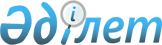 О внесении изменений и дополнений в приказ Первого заместителя Премьер-Министра Республики Казахстан – Министра финансов Республики Казахстан от 31 октября 2019 года № 1201 "Об утверждении Правил осуществления закупок товаров, работ, услуг национальными управляющими холдингами, национальными холдингами, национальными компаниями и организациями, пятьдесят и более процентов голосующих акций (долей участия в уставном капитале) которых прямо или косвенно принадлежат национальному управляющему холдингу, национальному холдингу, национальной компании"
					
			Утративший силу
			
			
		
					Приказ Первого заместителя Премьер-Министра Республики Казахстан – Министра финансов Республики Казахстан от 4 апреля 2020 года № 352. Зарегистрирован в Министерстве юстиции Республики Казахстан 4 апреля 2020 года № 20302. Утратил силу приказом Министра финансов Республики Казахстан от 11 ноября 2021 года № 1166.
      Сноска. Утратил силу приказом Министра финансов РК от 11.112021 № 1166 (вводится в действие с 01.01.2022).
      ПРИКАЗЫВАЮ:
      1. Внести в приказ Первого заместителя Премьер-Министра Республики Казахстан – Министра финансов Республики Казахстан от 31 октября 2019 года № 1201 "Об утверждении Правил осуществления закупок товаров, работ, услуг национальными управляющими холдингами, национальными холдингами, национальными компаниями и организациями, пятьдесят и более процентов голосующих акций (долей участия в уставном капитале) которых прямо или косвенно принадлежат национальному управляющему холдингу, национальному холдингу, национальной компании" (зарегистрирован в Реестре государственной регистрации нормативных правовых актов Республики Казахстан под № 135412, опубликован 6 ноября 2019 года в эталонном контрольном банке нормативно-правовых актов Республики Казахстан в электронном виде) следующие изменения и дополнения:
      в Правилах осуществления закупок товаров, работ, услуг национальными управляющими холдингами, национальными холдингами, национальными компаниями и организациями, пятьдесят и более процентов голосующих акций (долей участия в уставном капитале) которых прямо или косвенно принадлежат национальному управляющему холдингу, национальному холдингу, национальной компании (далее – Правила), утвержденных указанным приказом:
      подпункт 5) пункта 2 изложить в следующей редакции:
      "5) приобретения финансовых услуг, связанных с проведением банковских операций, осуществляемых Национальным Банком Республики Казахстан, банками и организациями, осуществляющими отдельные виды банковских операций на основании лицензий, полученных в соответствии с законодательством Республики Казахстан, а также приобретения брокерских и (или) дилерских услуг, кастодиального обслуживания и иных участников на рынке ценных бумаг, приобретения услуг по подключению, обслуживанию и использованию транспортных (телекоммуникационных) систем "ФАСТИ", "S.W.I.F.T", в том числе связанных с получением банковских выписок и информационных услуг оказываемых Акционерным обществом "Казахстанская фондовая биржа", услуги банков второго уровня Республики Казахстан и (или) международных (зарубежных) банков, юридических консультантов, финансовых консультантов, внешних аудиторских и (или) оценочных компаний по выпуску комфортных писем, доверительного управляющего инвестора, платежного трансфер-агентов, регистраторов, процессуального и арбитражного и иных услуг необходимых для организации заказчиком заимствования, в том числе выпуска ценных бумаг и их выкупа, управления долгом и инвестиционным (казначейским) портфелем, Refinitiv и (или) Bloomberg L.P., а также приобретение вышеуказанных услуг при осуществлении сделок секьюритизации в качестве оригинатора согласно Закону Республики Казахстан "О проектном финансировании и секьюритизации";";
      подпункт 7) пункта 2 изложить в следующей редакции:
      "7) представительские расходы, командировочные расходы и приобретение услуг, связанных с командировочными расходами;";
      подпункт 15) пункта 2 изложить в следующей редакции:
      "15) приобретения товаров, работ и услуг в рамках урегулирования гарантийного случая в соответствии с Законом Республики Казахстан от 7 апреля 2016 года "О долевом участии в жилищном строительстве";";
      пункт 2 дополнить подпунктом 16) пункта в следующей редакции:
      "16) приобретения финансовых инструментов, в том числе ценных бумаг, при осуществлении казначейских операций, связанных с размещением временно свободных денежных средств;";
      пункт 2 дополнить подпунктом 17) пункта в следующей редакции:
      "17) приобретение услуг поверенного (агента) в рамках правоотношений по предоставлению государственной гарантии, возврату средств республиканского бюджета, отвлеченных в случае исполнения обязательств по государственной гарантии в соответствии бюджетным законодательством Республики Казахстан;";
      пункт 2 дополнить подпунктом 18) пункта в следующей редакции:
      "18) приобретение услуг финансового лизинга и (или) приобретения товаров для последующей передачи их в лизинг при осуществлении лизинговой деятельности, а также товаров, работ и услуг, непосредственно связанных с приобретением, поставкой и приведением предмета лизинга, в рабочее состояние.";
      подпункт 19) пункта 3 изложить в следующей редакции:
      "19) показатель уплаченных налогов – процентное соотношение суммы уплаченных налогов к сумме доходов потенциального поставщика в течение трех лет, предшествующих предыдущему году согласно данным информационных систем органов государственных доходов, рассчитываемый в соответствии с частью второй подпункта 2) пункта 45 настоящих Правил;";
      подпункт 34) пункта 3 изложить в следующей редакции:
      "34) тендерная (аукционная) комиссия – коллегиальный орган, создаваемый организатором закупок для выполнения процедуры проведения закупок способом тендера и (или) аукциона;";
      подпункт 35) пункта 3 изложить в следующей редакции:
      "35) тендерная (аукционная) документация – документация, представляемая потенциальному поставщику для подготовки заявки на участие в тендере (аукционе), в которой содержатся требования к заявке на участие в тендере (аукционе), условия и порядок осуществления закупок способом тендера и (или) аукциона;";
      подпункт 43) пункта 3 изложить в следующей редакции:
      "43) электронная цифровая подпись – набор электронных цифровых символов, созданный средствами электронной цифровой подписи и подтверждающий достоверность электронного документа, его принадлежность и неизменность содержания;";
      подпункт 44) пункта 3 изложить в следующей редакции:
      "44) оффтэйк-договор - долгосрочный договор о закупках, заключаемый на срок 36 (тридцать шесть) и более месяцев с потенциальным поставщиком, реализующим Проект по созданию нового производства.";
      подпункт 1) пункта 5 изложить в следующей редакции:
      "1) разработку и утверждение плана закупок (предварительного, годового плана закупок и (или) плана долгосрочных закупок);";
      подпункт 2) пункта 7 изложить в следующей редакции:
      "2) номенклатуру товаров, работ, услуг согласно справочнику, включая суммы, выделенные для осуществления закупок без учета налога на добавленную стоимость (далее – НДС);";
      подпункт 5) пункта 7 изложить в следующей редакции:
      "5) планируемые сроки поставки товаров, выполнения работ, оказания услуг в соответствии с графиком и разбивкой по годам в пределах выделенных и предусмотренных сумм на каждый финансовый год (для планов долгосрочных закупок);";
      пункт 8 изложить в следующей редакции:
      "8. При составлении плана закупок Заказчик обязан разделить товары, работы, услуги на лоты по однородным видам и (или) по месту их поставки (выполнения, оказания).
      При формировании объявления о проведении закупок способом открытого тендера и (или) способом запроса ценовых предложений допускается объединение в один лот товаров, работ, услуг по перечню, согласно приложению 2-2 к настоящим Правилам. При этом потенциальные поставщики формируют ценовое предложение на объединенный лот с указанием цен на каждый подлот.";
      пункт 9 изложить в следующей редакции:
      "9. Не подлежат включению в планы закупок (предварительный план закупок) сведения, составляющие государственные секреты в соответствии с законодательством Республики Казахстан о государственных секретах, сведений по государственному оборонному заказу и (или) содержащие служебную информацию ограниченного распространения, определенную Правительством Республики Казахстан, а также закупки, осуществляемые в соответствии с подпунктами 5) и 15) пункта 201 настоящих Правил.";
      пункт 16 изложить в следующей редакции: 
      "16. Не допускается приобретение товаров, работ, услуг, не предусмотренных утвержденным (уточненным) планом закупок (предварительным планом закупок, планом долгосрочных закупок), за исключением приобретения товаров, работ, услуг в соответствии с подпунктами 5) и 15) пункта 201 настоящих Правил.
      Заказчик вправе осуществить процедуры закупок, касающиеся выбора поставщика товаров, работ, услуг, согласно утвержденному предварительному плану закупок товаров, работ и услуг до утверждения соответствующего бюджета (производственной программы и (или) инвестиционной программы и (или) бюджета и (или) плана развития и (или) бизнес-плана и (или) сметы доходов и расходов) и (или) договора на выполнение государственного задания) и плана (-ов) закупок, и вносимых изменений и (или) дополнений к ним. 
      При этом условием заключения договора является утверждение соответствующего бюджета (производственной программы и (или) инвестиционной программы и (или) бюджета и (или) плана развития и (или) бизнес-плана и (или) сметы доходов и расходов) и (или) договора на выполнение государственного задания) и плана (-ов) закупок и вносимых изменений и (или) дополнений к ним по товарам, работам, услугам, в отношении которых были осуществлены процедуры закупок, касающиеся выбора поставщика.";
      пункт 19 изложить в следующей редакции: 
      "19. Заказчик до заключения договора вправе отказаться от осуществления закупок в случаях:
      1) сокращения расходов на приобретение товаров, работ, услуг, предусмотренных в утвержденных (уточненных) планах закупок (предварительном годовом плане закупок), произошедшего при уточнении (корректировке) соответствующего бюджета (производственной программы и (или) инвестиционной программы и (или) бюджета и (или) плана развития и (или) бизнес-плана и (или) сметы доходов и расходов) и (или) договора на выполнение государственного задания;
      2) внесения изменений и дополнений в стратегический план, бюджет (производственной программы и (или) инвестиционной программы и (или) бюджета и (или) плана развития и (или) бизнес-плана и (или) сметы доходов и расходов) и (или) договора на выполнение государственного задания, исключающих необходимость приобретения товаров, работ, услуг, предусмотренных в утвержденных (уточненных) планах закупок (предварительном годовом плане закупок), в соответствии с законодательством Республики Казахстан.
      При этом внесение изменений и дополнений в планы закупок (предварительный годовой план закупок), направленных на приобретение таких товаров, работ, услуг в текущем году, не допускается.
      В случае отказа от закупок затраты, понесенные потенциальным поставщиком, не возмещаются.";
      подпункт 6) пункта 23 изложить в следующей редакции:
      "6) потенциальный поставщик состоит в реестре недобросовестных участников закупок и (или) в реестре недобросовестных участников государственных закупок;";
      подпункт 1) пункта 28 изложить в следующей редакции:
      "1) Заказчика, если такой факт установлен после заключения договора;";
      подпункт 2) пункта 28 изложить в следующей редакции:
      "2) Организатора закупок, если такой факт установлен до заключения договора;";
      пункт 37 изложить в следующей редакции:
      "37. Не допускается установление квалификационных требований, предусмотренных подпунктом 4) пункта 36 настоящей главы, которые непосредственно не вытекают из необходимости выполнения обязательств по договору о закупках товаров, работ, услуг.";
      дополнить пунктом 46-1 следующего содержания:
      "46-1. Квалификационные требования, предусмотренные подпунктами 1), 3), 4), 5) и 6) пункта 36 настоящих Правил не распространяются на случаи осуществления закупок способом аукциона.";
      дополнить пунктом 55-1 следующего содержания:
      "55-1. Организация и проведение закупок способом запроса ценовых предложений, предусматривает выполнение следующих последовательных мероприятий:
      1) направление Заказчиком и (или) Инициатором закупок Организатору закупок, посредством веб-портала пунктов плана закупок (предварительного плана закупок, плана долгосрочных закупок), утвержденной технической спецификации и проекта договора для выполнения процедур организации и проведения закупок способом запроса ценовых предложений;
      2) размещение на веб-портале объявления об осуществлении закупок способом запроса ценовых предложений, а также технической спецификации и проекта договора;
      3) представление потенциальными поставщиками ценовых предложений;
      4) автоматическое вскрытие, сопоставление веб-порталом ценовых предложений, определение победителя, а также потенциального поставщика, занявшего второе место и размещение на веб-портале протокола об итогах закупок способом запроса ценовых предложений;
      5) заключение Заказчиком договора с победителем на основании протокола об итогах закупок способом запроса ценовых предложений.";
      пункт 57 изложить в следующей редакции: 
      "57. В размещаемой информации, предусмотренной пунктом 56 настоящих Правил, допускается содержание указаний на товарные знаки, фирменные наименования, патенты, полезные модели, промышленные образцы, наименование места происхождения товара и наименование производителя, за исключением случаев осуществления закупок товаров, предусмотренных в приложении 2-1 к настоящим Правилам.
      В размещаемой информации запрещается устанавливать условия, которые влекут за собой ограничение количества потенциальных поставщиков при осуществлении закупок работ, услуг.";
      пункт 58 изложить в следующей редакции: 
      "58. Потенциальный поставщик представляет только одно ценовое предложение и подписанный договор, содержащее сведения, предусмотренные настоящими правилами, внесение изменений и (или) дополнений в которые не допускается.
      Допускается отзыв потенциальными поставщиками поданных ценовых предложений до истечения срока их представления. При этом допускается повторное представление ценовых предложений с внесенными изменениями до истечения срока их представления.";
      пункт 59 изложить в следующей редакции: 
      "59. Представление потенциальным поставщиком ценового предложения и подписанного договора является формой выражения его согласия осуществить поставку товара, выполнение работ, оказание услуг с соблюдением условий, предусмотренных в проекте договора и в технической спецификации.";
      пункт 61 изложить в следующей редакции: 
      "61. Ценовое предложение и подписанный договор представляется потенциальным поставщиком посредством веб-портала Организатору закупок до окончания срока приема ценовых предложений, указанного в объявлении по форме согласно приложению 3 к настоящим Правилам.";
      пункт 62 изложить в следующей редакции: 
      "62. Ценовое предложение и подписанный договор считается принятым после автоматической отправки веб-порталом соответствующего уведомления потенциальному поставщику, подавшему ценовое предложение.";
      пункт 64 изложить в следующей редакции:
      "64. Если количество участников (ценовых предложений) составляет менее трех потенциальных поставщиков победителем признается потенциальный поставщик, предложивший наименьшее ценовое предложение с соблюдением условий, предусмотренных пунктом 365 настоящих Правил.
      При этом в случаях если количество участников (ценовых предложений) составляет более двух потенциальных поставщиков победителем признается потенциальный поставщик ценовое предложение которого соответствует условиям, предусмотренных пунктом 365-1 настоящих Правил.";
      пункт 67 исключить;
      пункт 73 изложить в следующей редакции: 
      "73. Если закупки способом запроса ценовых предложений признаны несостоявшимися, Заказчик вправе:
      1) повторно провести закупки способом запроса ценовых предложений;
      2) изменить условия закупок и повторно провести закупки способом запроса ценовых предложений;
      3) осуществить закупки способом из одного источника. 
      Настоящий пункт также применяется на закупки товаров и услуг, находящихся в перечне предусмотренных в приложении 2-1 к настоящим Правилам с соблюдением условий предусмотренных пунктами 54 и 55 настоящих Правил.";
      дополнить пунктом 74-1 следующего содержания:
      "74-1. Предметом закупок способа открытого тендера являются работы, услуги, а также товары, предусмотренные в приложениях 2-1 и 2-2 к настоящим Правилам.";
      подпункт 3) пункта 75 изложить в следующей редакции:
      "3) направление Заказчиком и (или) Инициатором закупок Организатору закупок, посредством веб-портала пунктов плана закупок (предварительного плана закупок, плана долгосрочных закупок), утвержденных квалификационных требований, технической спецификации и проекта договора для выполнения процедур организации и проведения закупок способом тендера;";
      пункт 76 изложить в следующей редакции:
      "76. Организация и проведение закупок способом тендера осуществляется Организатором закупок и (или) Заказчиком на основании представления заказчиком и (или) Инициатором закупок заявки на осуществление закупок на казахском и русском языках, содержащего следующие документы:
      1) заявку на проведение тендера, подписанную первым руководителем Заказчика либо уполномоченным им лицом и (или) Инициатора закупок;
      2) утвержденные первым руководителем Заказчика либо уполномоченным им лицом квалификационные требования по формам согласно приложению 2, 3, 4 и 5 к тендерной документации, техническая спецификация по форме согласно приложению 6 к тендерной документации, проект договора разработанного на основе типовых договоров, являющихся неотъемлемой частью тендерной документации и состав экспертной комиссии либо эксперта закупок в случае необходимости ее создания (привлечения).
      При осуществлении закупок работ, требующих проектно-сметную документацию, вместо технической спецификации тендерная документация должна содержать проектно-сметную документацию, прошедшую экспертизу в соответствии с законодательством Республики Казахстан. Помимо проектно-сметной документации, прошедшей экспертизу в соответствии с законодательством Республики Казахстан, тендерная документация должна содержать электронную копию положительного заключения экспертизы.
      В тендерной документации не допускается содержание указаний на товарные знаки, знаки обслуживания, фирменные наименования, патенты, полезные модели, промышленные образцы, наименование места происхождения товара и наименование производителя, а также иных характеристик, определяющих принадлежность приобретаемого товара, работы, услуги отдельному потенциальному поставщику.";
      пункт 78 изложить в следующей редакции:
      "78. Для выполнения процедур организации и проведения закупок способом тендера Организатор закупок обязан утвердить состав тендерной комиссии и определить секретаря тендерной комиссии. Решение о создании тендерной комиссии и определении секретаря тендерной комиссии принимается первым руководителем Заказчика либо уполномоченным им лицом.";
      подпункт 6) пункта 95 изложить в следующей редакции:
      "6) условия платежа и проект договора;";
      подпункт 10) пункта 95 изложить в следующей редакции:
      "10) требования к языку составления и представления заявок на участие в тендере, договора в соответствии с законодательством Республики Казахстан о языках;";
      подпункт 18) пункта 95 изложить в следующей редакции:
      "18) условия, виды, объем и способ внесения обеспечения исполнения договора, обеспечения возврата аванса (в случае установления аванса), а также суммы в соответствии с пунктом 363-1 настоящих Правил;";
      подпункт 19) пункта 95 изложить в следующей редакции:
      "19) сведения о суммах, выделенных для приобретения товаров, работ, услуг, являющихся предметом проводимых закупок способом тендера.";
      пункт 96 изложить в следующей редакции:
      "96. В тендерной документации запрещается устанавливать условия, которые влекут за собой ограничение количества потенциальных поставщиков.";
      пункт 98 изложить в следующей редакции:
      "98. Обязательным условием утверждения тендерной документации является предварительное обсуждение проекта тендерной документации.
      Замечания к проекту тендерной документации, а также запросы о разъяснении положений тендерной документации могут быть направлены Заказчику, Организатору закупок не позднее пяти рабочих дней со дня размещения объявления об осуществлении закупок.
      При отсутствии замечаний к проекту тендерной документации, а также запросов о разъяснении положений тендерной документации в течении пяти рабочих дней со дня размещения объявления об осуществлении закупок тендерная документация считается утвержденной.";
      пункт 105 изложить в следующей редакции:
      "105. Организатор закупок не позднее трех рабочих дней со дня утверждения проекта тендерной документации размещает на веб-портале текст объявления об осуществлении закупок способом тендера, а также проект тендерной документации.
      Срок окончательной даты представления потенциальными поставщиками заявок на участие в тендере, в соответствии с пунктом 104 настоящих Правил составляет не менее пятнадцати календарных дней со дня размещения протокола предварительного обсуждения проекта тендерной документации.";
      пункт 106 изложить в следующей редакции:
      "106. В случае осуществления повторных закупок способом тендера Организатор закупок не менее чем за пять рабочих дней до окончательной даты представления заявок на участие в тендере размещает на веб-портале текст объявления об осуществлении повторных закупок способом тендера при условии неизменности тендерной документации несостоявшегося тендера, за исключением увеличения срока исполнения договора в связи с проведением повторных закупок.";
      пункт 114 изложить в следующей редакции:
      "114. Заявка потенциального поставщика на участие в тендере автоматически регистрируются на веб-портале.";
      подпункт 1) пункта 119 изложить в следующей редакции:
      "1) банковскую гарантию на бумажном носителе либо в форме электронного документа согласно приложению, к настоящим Правилам.
      В случае внесения потенциальным поставщиком обеспечения заявки на участие в тендере в виде банковской гарантии на бумажном носителе, ее оригинал представляется организатору, до окончательного срока представления заявок на участие в тендере;";
      дополнить пунктом 119-1 следующего содержания:
      "119-1. При внесении потенциальным поставщиком обеспечения на участие в тендере в виде банковской гарантии на бумажном носителе организатор, фиксирует факт получения такого обеспечения на участие в тендере в журнале регистрации банковских гарантий.
      Организатор указывает в журнале регистрации банковских гарантий следующие сведения:
      1) название и срок проведения закупок;
      2) дату и время регистрации банковской гарантии.
      Журнал регистрации банковских гарантий прошивается, страницы пронумеровываются и парафируются секретарем тендерной комиссии. Последняя страница журнала регистрации банковских гарантий скрепляется печатью.
      Допускается ведение единого журнала регистрации банковских гарантий по всем закупкам способом тендера в течение одного финансового года.";
      подпункт 1) пункта 121 изложить в следующей редакции:
      "1) потенциальный поставщик, определенный победителем тендера, уклонился от заключения договора;";
      подпункт 3) пункта 123 изложить в следующей редакции:
      "3) подписания потенциальным поставщиком договора и внесения им обеспечения исполнения договора в соответствии с настоящими Правилами.";
      подпункт 2) пункта 141 изложить в следующей редакции:
      "2) он нарушил требования пункта 23 настоящих Правил.";
      пункт 156 изложить в следующей редакции:
      "Тендерная комиссия при формировании протокола об итогах закупок способом тендера определяет условные скидки в соответствии с критериями, предусмотренными в тендерной документации, в соответствии с пунктом 157 настоящих Правил, применительно к каждому потенциальному поставщику, представившему заявку на участие в тендере, за исключением случаев, когда на участие в тендере представлена одна заявка.
      По закупкам работ в сфере строительства (строительно-монтажные работы и работы по проектированию) к протоколу об итогах закупок способом тендера прилагается расчет условных скидок.
      В случае непредставления потенциальным поставщиком документов, подтверждающих данные критерии, тендерная комиссия не применяет к такому потенциальному поставщику соответствующую условную скидку.";
      пункт 157 изложить в следующей редакции:
      "157. Тендерная комиссия присваивает условную скидку в размере ноль целых пять десятых процента (0,5 %) за каждый год наличия у потенциального поставщика опыта работы на рынке закупаемых товаров, работ, услуг.
      В случае, если потенциальный поставщик имеет опыт работы в качестве субподрядчика тендерная комиссия присваивает условную скидку в размере ноль целых два десятых процента (0,2 %) за каждый год наличия у него опыта работы на рынке закупаемых работ, в том числе по схожим (аналогичным) видам работ, являющихся предметом тендера.
      В случае если в течение одного года потенциальным поставщиком выполнены работы, закупаемые на тендере, в том числе по схожим (аналогичным) видам работ, более чем на одном объекте строительства, тендерная комиссия присваивает условную скидку в размере ноль целых три десятых процента (0,3 %) за каждый последующий объект строительства. Если данные работы выполнены потенциальным поставщиком в качестве субподрядчика, тендерная комиссия присваивает условную скидку в размере ноль целых одна десятая процента (0,1 %) за каждый последующий объект строительства.
      Суммарное процентное влияние на условную цену заявки на участие в тендере данного критерия не превышает пяти процентов.
      Процентное влияние на условную цену за наличие опыта работы на рынке закупаемых товаров, работ и услуг определяется в соответствии с приложениями 2-1, 3-1, 4-1 и 5-1 к тендерной документации.";
      пункт 158 изложить в следующей редакции:
      "158. Допускается несоответствие технической спецификации на товары, работы, услуги потенциального поставщика технической спецификации, указанной в тендерной документации, если предлагаются лучшие функциональные, технические, эксплуатационные и качественные характеристики товаров (услуг), технологические решения и (или) выполнение работ из лучших материалов.";
      пункт 164 изложить в следующей редакции:
      "164. В случае наличия в тендере по закупкам работ и услуг требований по стажу, документом, подтверждающим стаж работника, является один из документов, предусмотренных подпунктами 1), 2), 3), 4), 5) и 8) статьи 35 Трудового кодекса Республики Казахстан от 23 ноября 2015 года.";
      пункт 186 изложить в следующей редакции:
      "186. Тендер признается несостоявшимся по одному из следующих оснований:
      1) отсутствия представленных заявок на участие в тендере;
      2) представления менее двух заявок на участие в тендере;
      3) к участию в тендере не допущен ни один потенциальный поставщик в случаях представления менее двух заявок на участие в тендера;
      4) к участию в тендере не допущен ни один потенциальный поставщик в случаях представления более двух заявок на участие в тендера;
      5) к участию в тендере допущен один потенциальный поставщик в случаях представления менее двух заявок на участие в тендера;
      6) к участию в тендере допущен один потенциальный поставщик в случаях представления более двух заявок на участие в тендера.";
      пункт 187 изложить в следующей редакции: 
      "187. Если закупки способом тендера признаны несостоявшимися, Заказчик принимает одно из следующих решений:
      1) о повторном проведении закупок способом тендера;
      2) об изменении тендерной документации и повторном проведении закупок способом тендера;
      3) об осуществлении закупок способом из одного источника в случаях признания закупок несостоявшимися по основаниям предусмотренных подпунктами 1), 2), 3) и 5) пункта 186 настоящих Правил.
      Настоящий пункт также применяется на закупки товаров и услуг, находящихся в перечне предусмотренных в приложении 2–1 к настоящим Правилам с соблюдением условий предусмотренных пунктом 77 настоящих Правил.";
      подпункт 9) пункта 188 изложить в следующей редакции:
      "9) размещение на веб-портале отчета об итогах проведения закупок способом из одного источника в случаях, предусмотренных подпунктом 1) пункта 69 и подпунктом 1) пункта 186 настоящих Правил или закупок из одного источника путем прямого заключения договора по форме согласно приложению 12 к настоящим Правилам.";
      пункт 201 дополнить подпунктом 15-1) в следующей редакции: 
      "15-1) приобретения товаров, работ, услуг для устранения причин и последствий, явившихся основанием для введения чрезвычайного положения.
      При этом, приобретение таких товаров, работ, услуг осуществляется на основании решения органа управления (совета директоров) Заказчика;";
      подпункт 17) пункта 201 изложить в следующей редакции:
      "17) приобретения периодических печатных изданий на бумажном и (или) электронном носителях, услуг по подготовке и размещению информации в средствах массовой информации, а также услуг по предоставлению информации, размещенной на веб-сайтах, в том числе международными информационными организациями, озвученных книг, изданных на различных магнитных носителях, книг, изданных рельефно-точечным шрифтом, тифлосредств для обслуживания инвалидов по зрению;";
      подпункт 22) пункта 201 изложить в следующей редакции:
      "22) приобретения услуг аренды помещений, зданий, сооружений, а также услуг, связанных с их эксплуатацией;";
      подпункт 28) пункта 201 изложить в следующей редакции:
      "28) приобретения товара, производимого потенциальным поставщиком в рамках реализации Проекта по созданию новых производств, в том числе посредством заключения оффтэйк-договора, на основании ценового маркетингового заключения, утвержденного коллегиальным исполнительным органом и (или) наблюдательным советом (в случае отсутствия коллегиального исполнительного органа и (или) наблюдательного совета органом управления и (или) высшим органом (общее собрание участников) Заказчика;";
      подпункт 31) пункта 201 изложить в следующей редакции:
      "приобретения услуг рейтинговых агентств, финансовых услуг, включая услуги страхования;";
      подпункт 34) пункта 201 изложить в следующей редакции:
      "34) закупка услуг аудиторской организации по проведению аудита Заказчика, определенной уполномоченным органом Заказчика на основании компетенции, установленной законом Республики Казахстан;";
      пункта 201 дополнить подпунктом 34-1) в следующей редакции:
      "34-1) приобретение товаров, услуг необходимых для обеспечения органа управления и (или) наблюдательного совета;";
      пункт 202 изложить в следующей редакции:
      "202. При осуществлении закупок способом из одного источника путем прямого заключения договора Заказчик определяет поставщика с соблюдением принципа осуществления закупок, предусмотренного пунктом 21 настоящих Правил, и заключает с ним договор посредством веб-портала, за исключением случаев, предусмотренных настоящими Правилами.";
      пункт 206 изложить в следующей редакции:
      "206. Заказчик в целях заключения договора вправе направить посредством веб-портала потенциальному поставщику проект договора.
      Проект договора подписывается (удостоверяется электронной цифровой подписью) потенциальным поставщиком в течение трех рабочих дней со дня получения его посредством веб-портала.
      В случае, если потенциальный поставщик не подписал (не удостоверил электронной цифровой подписью) проект договора в течении двух рабочих дней со дня истечения срока, установленного частью второй настоящего пункта, Заказчик отзывает направленный данному потенциальному поставщику проект договора.
      Требования по заключению договора посредством веб-портала закупок не распространяются на случаи, предусмотренные подпунктами 1), 3), 4), 6), 8), 9), 15-1), 17), 18), 20), 21), 23), 26), 31), 32), 34), 34-1), 34), 40), 41) и 42) пункта 201 настоящих Правил, а так же не распространяются на случаи заключения договора с нерезидентом, которому проект договора направляется на бумажном носителе.
      Договоры, заключенные в соответствии с пунктом 201 настоящих Правил, могут быть составлены не по типовой форме с учетом требований законодательства Республики Казахстан.";
      пункт 210 изложить в следующей редакции:
      "210. Всем участникам консорциума необходимо соответствовать квалификационным требованиям, предусмотренным подпунктами 1), 2), 3) и 6) пункта 36 настоящих Правил, а также не иметь ограничений, предусмотренных пунктом 23 настоящих Правил.";
      пункт 212 изложить в следующей редакции:
      "212. Консорциум признается соответствующим квалификационному требованию, предусмотренному подпунктом 5) пункта 36 настоящих Правил, в случае соответствия указанному требованию основного участника консорциума.";
      пункт 214 изложить в следующей редакции:
      "214. Проект договора формируется посредством веб-портала закупок с учетом особенностей предмета закупок на основе типовых договоров о закупках товаров, работ, услуг, согласно приложениям 15, 15-1, 16, 17, 18 и 19 к настоящим Правилам.
      Заказчиком (Инициатором закупок) могут быть сформированы шаблоны Проектов договоров на веб-портале закупок.";
      дополнить пунктом 214-1 в следующей редакции:
      "214-1. Заказчик направляет победителю проект договора, удостоверенный электронной цифровой подписью посредством веб-портала, в течение пяти рабочих дней со дня истечения срока на обжалование протокола об итогах закупок способом тендера (аукциона).";
      пункт 217 изложить в следующей редакции:
      "217. Проект договора удостоверяется победителем закупок способом тендера (аукциона) посредством электронной цифровой подписи в течение трех рабочих дней со дня поступления на веб-портале уведомления с приложением проекта договора.";
      пункт 218 изложить в следующей редакции:
      "218. Заказчик не позднее десяти рабочих дней со дня определения победителя закупок способом запроса ценовых предложений подписывает электронной цифровой подписью договор, подписанный потенциальным поставщиком.";
      пункт 220 изложить в следующей редакции:
      "220. В случаях заключения договора о закупках с нерезидентом Республики Казахстан и (или) в рамках государственного оборонного заказа и (или) приобретения услуг страхования допускается оформление договора на бумажном носителе в иной форме с учетом требований законодательства Республики Казахстан.";
      пункт 222 изложить в следующей редакции:
      "222. Поставщик подписывает договор электронной цифровой подписью посредством веб-портала в течении трех рабочих дней со дня получения посредством веб-портала.";
      пункт 226 изложить в следующей редакции:
      "226. Срок заключения договора, не может быть более тридцати календарных дней.";
      пункт 227 изложить в следующей редакции:
      "227. Поставщик в течение десяти рабочих дней со дня заключения договора о закупках обязан внести обеспечение исполнения договора о закупках, а также сумму в соответствии с пунктом 363-1 настоящих Правил (при наличии).
      Обеспечение исполнения договора о закупках, а также сумма в соответствии с пунктом 363-1 настоящих Правил (при наличии) вносятся поставщиком в качестве гарантии того, что он надлежащим образом исполнит свои обязательства по заключенному с ним договору о закупках.
      Размер обеспечения исполнения договора устанавливается Заказчиком, Организатором закупок в размере трех процентов от общей суммы договора.
      Требование о внесении обеспечения исполнения договора не распространяется на поставщиков, определенных по итогам закупок способом из одного источника, осуществленных на основании пункта 201 настоящих Правил.";
      пункт 228 изложить в следующей редакции:
      "228. В случае, если договором предусмотрена выплата аванса, потенциальный поставщик дополнительно к обеспечению исполнения договора вносит обеспечение возврата аванса в размере, равном авансу.
      При этом в случае заключения договора о закупках на основании пункта 201 настоящих Правил, заказчик вправе установить требование о внесении обеспечения аванса."; 
      пункт 233 Правил изложить в следующей редакции: 
      "233. Поставщик может выбрать один из следующих видов обеспечения исполнения договора, обеспечения возврата аванса и суммы в соответствии с пунктом 363-1 настоящих Правил:
      1) банковскую гарантию на бумажном носителе либо в форме электронного документа по форме согласно приложению 20 к настоящим Правилам;
      В случае внесения потенциальным поставщиком обеспечения исполнения договора в виде банковской гарантии на бумажном носителе, ее оригинал представляется заказчику, в установленные сроки.
      2) договор страхования гражданско-правовой ответственности поставщика (за исключением поставщиков-нерезидентов Республики Казахстан) по разработанной форме заказчиков к тендерной документации;
      3) гарантийный денежный взнос, который вносится на банковский счет Заказчика.";
      дополнить пунктом 236-1 в следующей редакции:
      "236-1. В случаях уклонения потенциальных поставщиков, определенных победителями закупок от заключения договоров, или поставщиков, не исполнивших либо не надлежащим образом исполнивших договорные обязательства, возникших вследствие введения чрезвычайного положения, Заказчик не принимает меры по включению таких потенциальных поставщиков и (или) поставщиков в реестр недобросовестных участников закупок, и не применяет к ним штрафные санкций."; 
      пункт 242 изложить в следующей редакции:
      "242. Договор о закупках услуг по аудиту годовой финансовой отчетности может быть заключен на срок не более пяти лет.";
      Заголовок параграфа 2 главы 16 изложить в следующей редакции:
      "Параграф 2. Основания внесения изменений в проект договора либо в заключенный договор";
      пункт 251 изложить в следующей редакции:
      "251. Внесение изменения в проект договора при условии неизменности качества и других условий, явившихся основой для выбора поставщика, допускается при соблюдении следующих взаимосвязанных условий:
      1) в случае отказа от аванса либо изменения условий выплаты аванса (предоплаты);
      2) внесение изменения допускается в части уменьшения суммы проекта договора по взаимному согласию сторон;
      3) внесение изменения в проект договора в части увеличения срока исполнения договора на пять рабочих дней, направляемого потенциальному поставщику, занявшему второе место, в случае если потенциальный поставщик, определенный победителем, уклонился от заключения договора.
      4) в части увеличения цены на товары, работы, услуги и соответственно суммы проекта договора (долгосрочного договора) о закупках, связанного со значительным снижением курса национальной валюты Республики Казахстан, в период с даты определения потенциального поставщика победителем и до даты подписания договора.
      Такое изменение проекта договора допускается в пределах сумм, предусмотренных для приобретения данных товаров, работ, услуг в плане закупок и (или) в плане долгосрочных закупок. 
      Не допускается внесение изменения в проект договора без соблюдения условий, предусмотренных настоящим пунктом.
      При этом поставщик должен предоставить Заказчику обоснование необходимости увеличения цены проекта договора с указанием детальной калькуляции затрат на производство и (или) факторов, влияющих на увеличение затрат на поставку товара, выполнение работ, оказание услуг, с приложением подтверждающих документов.";
      пункт 252 изложить в следующей редакции: 
      "252. Внесение изменения в заключенный договор при условии неизменности качества и других условий, явившихся основой для выбора поставщика, допускается:
      1) по взаимному согласию сторон в части уменьшения цены на товары, работы, услуги и соответственно суммы договора;
      2) в части увеличения цены на товары, работы, услуги и соответственно суммы (долгосрочного) договора, связанного со значительным снижением курса национальной валюты Республики Казахстан, в период с даты начала исполнения и до даты окончания исполнения договора, предусмотренных в договоре.
      Такое изменение заключенного договора допускается в пределах сумм, предусмотренных для приобретения данных товаров, работ, услуг в плане закупок не более одного раза в год, а в долгосрочный договор не более двух раз в год.
      При этом поставщик должен предоставить Заказчику обоснование необходимости увеличения цены (долгосрочного) договора с указанием детальной калькуляции затрат на производство и (или) факторов, влияющих на увеличение затрат на поставку товара, выполнение работ, оказание услуг, на часть невыполненного объема договора с приложением подтверждающих документов;
      3) в части уменьшения или увеличения суммы договора, а также в части соответствующего изменения сроков исполнения договора, в случае внесения соответствующих изменений в проектно-сметную документацию, прошедшую вневедомственную экспертизу, и в план закупок; 
      4) в части уменьшения либо увеличения суммы договора на сумму и объем, не превышающих первоначально запланированных в плане закупок, связанной с уменьшением либо обоснованным увеличением потребности в объеме приобретаемых товаров, работ, за исключением работ, указанных в подпункте 3) настоящего пункта, услуг, а также в части соответствующего изменения сроков исполнения договора, при условии неизменности цены за единицу товара, работы, услуги, указанных в заключенном договоре. Такое изменение заключенного договора допускается в пределах сложившейся экономии по данной закупке;
      5) в случае, если поставщик в процессе исполнения заключенного с ним договора предложил при условии неизменности цены за единицу более лучшие качественные и (или) технические характеристики либо сроки и (или) условия поставки товаров, выполнения работ, оказания услуг являющегося предметом заключенного с ним договора;
      6) в части уменьшения или увеличения суммы долгосрочного договора на поставку товаров, оказание услуг, вызванных изменением законодательства в налоговой, таможенной и других сферах, а также в части соответствующего изменения сроков исполнения договора в случае изменения финансирования по годам;
      7) в части уменьшения или увеличения суммы долгосрочного договора на поставку товаров, заключенного с товаропроизводителем вследствие уменьшения или увеличения цены товара, вызванного значительным изменением стоимости сырья и (или) комплектующих, необходимых для производства товара, а также тарифов, влияющих на ценообразование товара. Внесение такого изменения допускается по прошествии 180 календарных дней с даты заключения договора и не более одного раза в полугодие.
      При этом поставщик должен предоставить Заказчику обоснование необходимости увеличения цены долгосрочного договора с указанием детальной калькуляции затрат на производство и (или) факторов, влияющих на увеличение затрат на поставку товара, на часть не выполненного объема договора с приложением подтверждающих документов;
      8) в части уменьшения или увеличения суммы договора, связанной с изменением цен, тарифов, сборов и платежей, установленных законодательством Республики Казахстан. Такое изменение заключенного договора допускается в пределах сумм, предусмотренных для приобретения данных товаров, работ, услуг в плане закупок;
      9) в части изменения цены за единицу импортируемого углеводородного сырья, цены на которое формируются в соответствии с официально признанными источниками информации о рыночных ценах или биржевыми котировками;
      10) в части изменения цены за единицу товара, на который устанавливается государственное регулирование цен в пределах цены, установленной государственным органом, осуществляющим руководство в сферах естественных монополий и на регулируемых рынках.
      11) в части изменения срока исполнения договора по работам в случае возбуждения уголовного дела, связанного с исполнением договора, в отношении должностного лица Заказчика и (или) поставщика; 
      12) в части изменения срока исполнения договора о закупках товара в случае, если поставщик является товаропроизводителем поставляемого товара. Такое изменение заключенного договора о закупках товаров допускается в пределах текущего финансового года по уведомлению поставщика на срок не более десяти рабочих дней."; 
      пункт 255 изложить в следующей редакции: 
      "255. Документы об исполнении договора (акт приема-передачи товара, акт выполненных работ, оказанных услуг, счет-фактура) оформляются в бумажной и электронной форме, за исключением случаев, предусмотренных настоящими Правилами.
      Счет-фактура выписывается в бумажной форме в случаях, предусмотренных налоговым законодательством Республики Казахстан.
      В случаях, когда налоговым законодательством не предусмотрена обязанность по выписке счетов-фактур, то вместо счет-фактуры выписывается счет на оплату.";
      пункт 257 изложить в следующей редакции: 
      "257. Контроль за исполнением договора товаров, работ и услуг осуществляет инициатор закупок.";
      пункт 258 изложить в следующей редакции:
      "258. Исполнение договора при поставке товаров осуществляется в следующей последовательности:
      1) доставка товара в пункт назначения товара с предоставлением оригинала накладной;
      2) оформление поставщиком акта приема-передачи товара посредством веб-портала с прикреплением электронной копии накладной, подтверждающей факт доставки товара;
      3) приемка товара Заказчиком;
      4) оформление электронной счет-фактуры, выписанной посредством информационной системы электронных счетов-фактур, в соответствии с Правилами выписки счет-фактуры в электронной форме в информационной системе электронных счетов-фактур, утвержденными приказом Первого заместителя Премьер-Министра Республики Казахстан – Министра финансов Республики Казахстан от 22 апреля 2019 года № 370, зарегистрированным в Реестре государственной регистрации нормативных правовых актов под № 18583 (далее – Правила выписки счет-фактуры в электронной форме в информационной системе электронных счетов-фактур);
      5) оплата Заказчиком за поставленный товар.
      Требования подпунктов 1) и 2) настоящего пункта не распространяются на договора о закупках, связанных с поставкой электрической и тепловой энергии.";
      пункт 259 изложить в следующей редакции: 
      "259. Исполнение договора при выполнении работ (оказании услуг) осуществляется в следующей последовательности:
      1) оформление акта выполненных работ (оказания услуг) посредством веб-портала;
      2) сдача и приемка выполненных работ (оказанных услуг).
      3) оформление электронной счета-фактуры, выписанной посредством информационной системы электронных счетов-фактур, в соответствии с Правилами выписки счет-фактуры в электронной форме в информационной системе электронных счетов-фактур;
      4) оплата Заказчиком за выполненные работы (оказанные услуги).
      Требования настоящего пункта не распространяются на договор, связанных с оказанием услуг, предусмотренных статьей 397 Кодекса Республики Казахстан от 25 декабря 2017 года "О налогах и других обязательных платежах в бюджет (Налоговый кодекс)".
      Требования подпунктов 1) и 2) настоящего пункта не распространяются на договора о закупках, связанных с оказанием услуг, учет которых производится посредством сертифицированных систем (приборов) учета, в том числе коммунальных услуг (водоснабжение, канализация, газоснабжение) и услуг связи.";
      пункт 260 изложить в следующей редакции: 
      "260. Поставщик не позднее пяти рабочих дней со дня фактического (ой) поставки товара, выполнения работ, оказания услуг направляет посредством веб-портала Заказчику утвержденный электронно-цифровой подписью акт приема-передачи долгосрочных активов, акт выполненных работ (оказанных услуг) в соответствии с законодательством о бухгалтерском учете.";
      подпункт 2) пункта 269 изложить в следующей редакции: 
      "2) утвержденный перечень закупаемых товаров, работ, услуг, квалификационные требования, техническую спецификацию и подписанные, и полистно парафированные первым руководителем заказчика или иным уполномоченным лицом.";
      пункт 274 изложить в следующей редакции: 
      "Тендерная документация, утверждается первым руководителем или иным уполномоченным лицом.";
      пункт 277 изложить в следующей редакции: 
      "277. Для выполнения процедур проведения закупок товаров, работ, услуг способом тендера организатор закупок на каждый тендер отдельно создает тендерную комиссию и определяет секретаря тендерной комиссии.
      Решение о создании тендерной комиссии и определении секретаря тендерной комиссии принимается первым руководителем организатора закупок, или иным уполномоченным лицом.
      В случае, если организатором закупок выступает сам заказчик непосредственно либо в лице своего структурного подразделения, ответственного за выполнение процедур организации и проведения закупок, решение о создании тендерной комиссии и определении секретаря тендерной комиссии принимается первым руководителем или иным уполномоченным лицом.
      В случае осуществления закупок работ, организатор закупок может включить в состав тендерной комиссии представителей уполномоченного органа в соответствующей сфере деятельности по согласованию с ним с учетом требований законодательства Республики Казахстан о государственных секретах.
      Для разработки технического задания и (или) технической спецификации закупаемых товаров, работ, услуг организатор закупок в период разработки тендерной документации может создать экспертную комиссию (привлечь эксперта).";
      пункт 285 изложить в следующей редакции: 
      "285. В случае привлечения трех и более экспертов, организатор закупок создает экспертную комиссию из числа привлеченных экспертов и определяет среди них руководителя экспертной комиссии. Решение о создании экспертной комиссии и определении руководителя экспертной комиссии принимается первым руководителем организатора закупок или иным уполномоченным лицом.";
      пункт 289 изложить в следующей редакции: 
      "289. Список потенциальных поставщиков, в адрес которых будет направляться извещение, составляется заказчиком с учетом ограничений, предусмотренных пунктом 23  настоящих Правил, и утверждается первым руководителем заказчика или иным уполномоченным лицом.";
      подпункт 1) пункта 289 изложить в следующей редакции: 
      "1) решением первого руководителя заказчика или иным уполномоченным лицом, утверждается состав тендерной комиссии, определяется секретарь тендерной комиссии, образовывается при необходимости экспертная комиссия либо определяется эксперт. Организатор закупок может утвердить на один финансовый год на постоянной основе состав тендерной комиссии, определить секретаря тендерной комиссии, а также образовать при необходимости экспертную комиссию либо определить эксперта по закупкам определенного товара, либо определенной работы, услуги в стоимостном выражении, не превышающей четырехтысячекратного размера месячного расчетного показателя, установленного законом о республиканском бюджете на соответствующий финансовый год;";
      пункт 363 изложить в следующей редакции: 
      "363. Ценовое предложение на строительно-монтажные работы, комплексные работы по которым имеется сметная, предпроектная, проектная (проектно-сметная) документация, утвержденная в установленном порядке, предпроектные, проектные и изыскательские работы признаҰтся демпинговым, если оно более чем на 15 (пятнадцать) процентов ниже выделенной суммы в плане закупок.";
      дополнить пунктом 363-1 следующего содержания:
      "363-1. При осуществлении закупок строительно-монтажных работ допускается представление демпинговой цены при условии внесения потенциальным поставщиком дополнительно к обеспечению исполнения договора суммы в размере равной сниженной сумме от минимальной допустимой цены, не признаваемой демпинговой.";
      дополнить пунктом 363-2 следующего содержания:
      "363-2. Ценовое предложение на оказание инжиниринговых услуг в сфере архитектурной, градостроительной и строительной деятельности (технический и авторский надзоры, управление проектом), признаҰтся демпинговым, если она ниже цены, рассчитанной в соответствии с утвержденными государственными нормативами, более чем на пятнадцать процентов.";
      дополнить пунктом 363-3 следующего содержания:
      "363-3. Ценовое предложение (аккредитованной экспертной организации) на работы по комплексной вневедомственной экспертизе проектов строительства объектов признается демпинговой, если она ниже стоимости устанавливаемой в соответствии с Правилами определения стоимости работ по проведению комплексной вневедомственной экспертизы проектов строительства объектов, а также комплексной градостроительной экспертизы проектов градостроительного планирования территорий различного уровня, утвержденными приказом исполняющего обязанности Министра национальной экономики Республики Казахстан от 21 декабря 2015 года № 780 (зарегистрирован в Реестре государственной регистрации нормативных правовых актов под № 12681).";
      пункт 364 изложить в следующей редакции: 
      "364. Ценовое предложение на консультационные (консалтинговые) услуги признаҰтся демпинговым, если оно более чем на 70 (семьдесят) процентов ниже среднеарифметической цены всех представленных ценовых предложений, не превышающих сумму, предусмотренную для закупки в плане закупок и (или) ниже выделенной суммы в плане закупок более чем на 50 (пятьдесят) процентов.";
      пункт 365 изложить в следующей редакции:
      "365. Ценовое предложение на товары, работы, не указанные в пункте 363 настоящих Правил, услуги, не указанные в пункте 364 настоящих Правил, признаҰтся демпинговым, если оно более чем на 30 (тридцать) процентов ниже среднеарифметической цены всех представленных ценовых предложений, не превышающих сумму, предусмотренную для закупки в плане закупок и (или) ниже выделенной суммы в плане закупок более чем на 50 (пятьдесят) процентов.
      При этом настоящий пункт применяется веб-порталом в момент вскрытия заявок (ценовых предложений) в случае наличия в закупках (лоте) более двух заявок (ценовых предложений).";
      пункт 365-1 изложить в следующей редакции:
      "365-1. Ценовое предложение на товары, работы, не указанные в пункте 363 настоящих Правил, услуги, не указанные в пункте 364 настоящих Правил, признаҰтся демпинговым, если оно ниже выделенной суммы в плане закупок более чем на 50 (пятьдесят) процентов.
      При этом настоящий пункт применяется веб-порталом в случае наличия в закупках (лоте) менее трех заявок (ценовых предложений).";
      дополнить главой 21 в следующей редакции:
      "Глава 21. Порядок проведения закупок товаров, осуществляемых способом аукциона
      Параграф 1. Осуществление способом аукциона
      376. Закупки способом аукциона осуществляются в режиме реального времени на веб-портале закупок.
      377. Аукцион проводится на один лот, при этом предметом аукциона является товар, не предусмотренный в приложении 2-1 к настоящим Правилам.
      378. В аукционе участвуют потенциальные поставщики, соответствующие квалификационным требованиям и требованиям аукционной документации.
      379. Допускается указание в лоте нескольких мест поставок товара, в случае наличия нескольких мест поставок товара.
      Параграф 2. Порядок осуществления закупок способом аукциона
      380. Организация и проведение закупок способом аукциона, предусматривает выполнение следующих последовательных мероприятий:
      1) определение Заказчиком Организатора закупок, за исключением случаев, когда Заказчик и Организатор закупок выступают в одном лице и уполномоченного представителя Заказчика, представляющего интересы последнего в предстоящем аукционе;
      2) предоставление Заказчиком Организатору закупок информации и документов для организации и проведения закупок способом аукциона либо представление Заказчиком Организатору закупок задания на организацию и проведение закупок способом аукциона;
      3) направление Заказчиком и (или) Инициатором закупок Организатору закупок, посредством веб-портала пунктов плана закупок (предварительного плана закупок, плана долгосрочных закупок), утвержденных квалификационных требований, технической спецификации и проекта договора для выполнения процедур организации и проведения закупок способом аукциона;
      4) определение и утверждение состава аукционной комиссии;
      5) утверждение проекта аукционной документации и ознакомление аукционной комиссии с условиями аукционной документации посредством веб-портала;
      6) размещение посредством веб-портала проекта аукционной документации для предварительного обсуждения посредством веб-портала и размещение на веб-портале протокола предварительного обсуждения проекта аукционной документации;
      7) размещение на веб-портале объявления об осуществлении закупок способом аукциона, а также утвержденную аукционную документацию;
      8) представление потенциальными поставщиками заявок на участие в аукционе в форме электронного документа и их автоматическая регистрация на веб-портале;
      9) вскрытие заявок на участие в аукционе, рассмотрение аукционной комиссией посредством веб-портала заявок на участие в аукционе потенциальных поставщиков на предмет их соответствия квалификационным требованиям и требованиям аукционной документации, а также отсутствия ограничений, предусмотренных пунктом 23 настоящих Правил;
      11) определение потенциальных поставщиков, которые соответствуют квалификационным требованиям и требованиям аукционной документации, и признание их участниками аукциона;
      12) аукцион посредством веб-портала, определение победителя аукциона на основе наименьшей цены, а также потенциального поставщика, занявшего второе место, и автоматическое формирование и размещение на веб-портале протокола об итогах закупок способом аукциона;
      13) заключение Заказчиком договора с победителем на основании протокола об итогах закупок способом аукциона.
      Параграф 3. Предоставление Заказчиком Организатору закупок информации и документов для организации и проведения закупок способом аукциона
      381. Организация и проведение закупок способом аукциона осуществляется Организатором закупок и (или) Заказчиком на основании представления заказчиком и (или) Инициатором закупок заявки на осуществление закупок на казахском и русском языках, содержащего следующие документы:
      1) заявку на проведение аукциона, подписанную первым руководителем Заказчика либо уполномоченным им лицом и (или) Инициатора закупок посредством веб-портала;
      2) утвержденные первым руководителем Заказчика либо уполномоченным им лицом техническую спецификацию по форме согласно приложению 2 к аукционной документации, проект договора, разработанного на основе типовых договоров, являющихся неотъемлемой частью аукционной документации.
      В аукционной документации допускается содержание указаний на товарные знаки, знаки обслуживания, фирменные наименования, патенты, полезные модели, промышленные образцы, наименование места происхождения товара и наименование производителя.
      Параграф 4. Определение, утверждение состава аукционной комиссии и определение секретаря аукционной комиссии
      382. Для выполнения процедур организации и проведения закупок способом аукциона Организатор закупок обязан утвердить состав аукционной комиссии и определить секретаря аукционной комиссии. Решение о создании аукционной комиссии и определении секретаря аукционной комиссии принимается первым руководителем Заказчика либо уполномоченным им лицом.
      383. В случае, если Организатором закупок выступает сам Заказчик непосредственно либо в лице своего структурного подразделения, или работника, ответственного за выполнение процедур организации и проведения закупок, решение о создании аукционной комиссии и определении секретаря аукционной комиссии принимается первым руководителем Заказчика либо уполномоченным им лицом.
      384. Членами аукционной комиссии являются председатель, заместитель председателя и другие члены аукционной комиссии. Члены аукционной комиссии рассматривают заявки и принимают участие в голосовании. 
      Общее количество членов аукционной комиссии составляет нечетное число, но не менее трех человек.
      Аукционная комиссия действует со дня вступления в силу решения о ее создании и прекращает свою деятельность в день заключения договора.
      385. Председателем аукционной комиссии выступает первый руководитель, заместитель первого руководителя или иной руководитель Заказчика (Организатора закупок). Во время отсутствия председателя аукционной комиссии его функции выполняет заместитель председателя аукционной комиссии.
      Председатель аукционной комиссии:
      1) руководит деятельностью аукционной комиссии;
      2) осуществляет иные функции, предусмотренные настоящими Правилами.
      386. Решение аукционной комиссии принимается голосованием посредством веб-портала и считается принятым, если за него подано большинство голосов от общего количества членов аукционной комиссии. В случае равенства голосов принятым считается решение, за которое проголосовал председатель аукционной комиссии.
      В случае несогласия с решением аукционной комиссии любой член данной аукционной комиссии имеет право на особое мнение, которое размещается на веб-портале в форме электронной копии документа.
      В случае отсутствия подписи какого-либо члена аукционной комиссии, в соответствующих протоколах аукционной комиссии секретарем аукционной комиссии на веб-портале размещается документ или информация, содержащие причину отсутствия подписи.
      При наличии у кого-либо из членов аукционной комиссии конфликта интересов, данное лицо уведомляет об этом секретаря аукционной комиссии, о чем делается запись в протоколе об итогах открытого аукциона. При этом данное лицо не принимает участия в принятии аукционной комиссией решения.
      387. Организационная деятельность аукционной комиссии обеспечивается секретарем аукционной комиссии. Секретарь аукционной комиссии не является членом аукционной комиссии и не имеет права голоса при принятии аукционной комиссией решений.
      Секретарь аукционной комиссии определяется из числа работников структурного подразделения Организатора закупок, ответственного за организацию и проведение закупок.
      Секретарь аукционной комиссии:
      1) формирует и размещает на веб-портале проект аукционной документации;
      2) размещает на веб-портале объявление о проведении аукциона, протокол предварительного обсуждения проекта аукционной документации, протокол допуска к участию в аукционе, а также другие документы на веб-портале при их наличии;
      3) осуществляет иные функции, предусмотренные настоящими Правилами.
      388. До начала проведения аукциона члены аукционной комиссии, секретарь аукционной комиссии ознакамливаются с утвержденной аукционной документацией и приложениями к ней.
      Параграф 5. Аукционная документация, утверждение аукционной документации и размещение его на веб-портале
      389. Организатор закупок для определения условий и порядка проведения аукциона формирует на веб-портале на казахском и русском языках аукционную документацию, согласно приложению 33 к настоящим Правилам, с учетом требований законодательства Республики Казахстан о государственных секретах.
      390. Аукционная документация, кроме квалификационных требований, должна содержать:
      1) наименование и место нахождения Организатора закупок;
      2) техническую спецификацию с указанием национальных стандартов, а в случае их отсутствия межгосударственных стандартов на закупаемые товары. При отсутствии национальных и межгосударственных стандартов указываются требуемые функциональные, технические, качественные и эксплуатационные характеристики закупаемых товаров.
      При этом техническая спецификация может содержать требование к поставщикам о предоставлении документов в момент поставки, подтверждающих соответствие поставляемых товаров требованиям, установленным техническими регламентами, положениями стандартов или иными документами в соответствии с законодательством Республики Казахстан.
      3) количество товара являющихся предметом проводимых закупок;
      4) место (-а) поставки товара;
      5) требуемые сроки поставки товара;
      6) условия платежа и проект договора;
      7) условия внесения, содержание и виды обеспечения заявки на участие в аукционе;
      8) указание на право потенциального поставщика изменять или отзывать свою заявку на участие в аукционе до истечения окончательного срока их представления;
      9) порядок, способ и окончательный срок представления заявок на участие в аукционе и требуемый срок действия заявок на участие в аукционе;
      10) описание процедуры вскрытия заявок на участие в аукционе, рассмотрения заявок на участие в аукционе, оценки и сопоставления аукционных ценовых предложений;
      17) сведения о представителях Заказчика и Организатора закупок, уполномоченных представлять их в предстоящих закупках способом аукциона;
      18) условия, виды, объем и способ внесения обеспечения исполнения договора, обеспечения возврата аванса (в случае установления аванса);
      19) сведения о суммах, выделенных для приобретения товаров, работ, услуг, являющихся предметом проводимых закупках способом аукциона.
      В аукционной документации могут содержаться и другие дополнительные сведения, позволяющие потенциальным поставщикам получить наиболее полную информацию об условиях проводимых закупках.
      Параграф 6. Предварительное обсуждение и размещение протокола предварительного обсуждения проекта аукционной документации на веб-портале
      391. Обязательным условием утверждения аукционной документации является предварительное обсуждение проекта аукционной документации.
      Замечания к проекту аукционной документации, а также запросы о разъяснении положений аукционной документации могут быть направлены Заказчику, Организатору закупок не позднее пяти календарных дней со дня размещения объявления об осуществлении закупок.
      Аукционная документация считается, утвержденной при отсутствии замечаний к проекту аукционной документации, а также запросов о разъяснении положений документации.
      392. В случае наличия замечаний, а также запросов о разъяснении положений аукционной документации Заказчик, Организатор закупок в течение трех рабочих дней со дня истечения срока предварительного обсуждения аукционной документации принимают одно из следующих решений:
      1) вносят изменения и (или) дополнения в проект аукционной документации;
      2) дают разъяснения положений аукционной документации или отклоняют замечания к проекту аукционной документации с указанием обоснований причин их отклонения.
      Со дня принятия решения предусмотренных подпунктами 2) настоящего пункта аукционная документация считается утвержденной.
      Заказчиком, когда Организатор закупок и Заказчик выступают в одном лице, Организатором закупок не позднее одного рабочего дня со дня принятия одного из решений, указанных в части первой настоящего пункта Правил, обязаны разместить на веб-портале закупок протокол предварительного обсуждения проекта аукционной документации, а также аукционную документацию.
      393. Протокол предварительного обсуждения проекта аукционной документации, содержит информацию о поступивших замечаниях к проекту аукционной документации и принятым по ним решениям.
      Протокол предварительного обсуждения проекта аукционной документации подписывается первым руководителем Заказчика либо уполномоченным им лицом.
      В случае проведения закупок Организатором закупок протокол предварительного обсуждения проекта аукционной документации подписывается первым руководителем Организатора закупок либо уполномоченным им лицом.
      394. В случае внесения изменений и (или) дополнений в аукционную документацию закупки проводятся в соответствии с пунктом 391 настоящих Правил и публикуются на веб-портале в рабочее время.
      При этом прием аукционных заявок таких закупок начинается с 09.00 часов по времени города Нур-Султана со дня, следующего за днем публикации на веб-портале текста объявления об осуществлении закупок способом аукциона.
      395. В случае принятия решения об отклонении замечаний к проекту аукционной документации подробное обоснование причин их отклонения указывается в протоколе предварительного обсуждения проекта аукционной документации.
      396. Решение Заказчика и (или) Организатора по результатам предварительного обсуждения проекта аукционной документации может быть обжаловано в порядке, определенном настоящими Правилами и Законом.
      397. Срок окончательной даты представления потенциальными поставщиками заявок на участие в аукционе не менее пятнадцати календарных дней со дня размещения протокола предварительного обсуждения проекта аукционной документации.
      Заказчик до истечения срока представления потенциальными поставщиками заявок на участие в аукционе вправе по собственной инициативе внести изменения в аукционную документацию. В таких случаях аукционная документация подлежит предварительному обсуждению.
      Параграф 7. Извещение о проведении аукциона
      398. Организатор закупок не позднее трех рабочих дней со дня утверждения проекта аукционной документации размещает на веб-портале текст объявления об осуществлении закупок способом аукциона, а также проект аукционной документации.
      Срок окончательной даты представления потенциальными поставщиками заявок на участие в аукционе, в соответствии с пунктом 104 настоящих Правил составляет не менее пятнадцати календарных дней со дня размещения протокола предварительного обсуждения проекта аукционной документации.
      399. В случае осуществления повторных закупок способом аукциона Организатор закупок не менее чем за пять рабочих дней до окончательной даты представления заявок на участие в аукционе размещает на веб-портале текст объявления об осуществлении повторных закупок способом аукциона при условии неизменности аукционной документации несостоявшегося аукциона.
      Параграф 8. Представление потенциальным поставщикам аукционной документации либо проекта аукционной документации
      400. Со дня размещения объявления о проведении аукциона всем желающим предоставляется возможность бесплатного получения аукционной документации, либо проекта аукционной документации на веб-портале.
      401. Не допускается предоставление аукционной документации, либо проекта аукционной документации до момента извещения о проведении аукциона на веб-портале.
      Параграф 9. Содержание и представление заявок потенциальными поставщиками на участие в аукционе
      402. Заявка на участие в аукционе подается в форме электронного документа посредством веб-портала до истечения окончательного срока ее представления, указанного в аукционной документации и является формой выражения согласия потенциального поставщика с требованиями и условиями, установленными аукционной документацией, а также согласия потенциального поставщика на получение сведений о нем, подтверждающих соответствие квалификационным требованиям и ограничениям, установленным пунктом 23 настоящих Правил.
      403. Заявка на участие в аукционе, представляемая потенциальным поставщиком, изъявившим желание участвовать в аукционе, должна содержать документы, перечисленные в форме аукционной документации, а также содержать подтверждение потенциального поставщика:
      1) об отсутствии ограничений, предусмотренных пунктом 23 настоящих Правил;
      2) об отсутствии между ним и Заказчиком либо Организатором закупок отношений, запрещенных настоящими Правилами;
      3) о согласии на расторжение договора в одностороннем порядке в случае выявления фактов, установленных подпунктами 1), 8), 9) и 10) пункта 23 настоящих Правил.
      404. Заявка на участие в аукционе считается принятой в момент автоматической отправки веб-порталом соответствующего уведомления потенциальному поставщику, подавшему заявку на участие в аукционе.
      405. Потенциальный поставщик подает только одну заявку на участие в аукционе.
      406. Заявка на участие в аукционе потенциального поставщика подлежит автоматическому отклонению веб-порталом в следующих случаях:
      1) потенциальным поставщиком ранее представлена заявка на участие в данном аукционе;
      2) заявка на участие в аукционе поступила на веб-портал после истечения окончательного срока приема заявок на участие в данном аукционе;
      3) аукционное ценовое предложение превышает сумму, выделенную для приобретения данного товара.
      Срок действия заявки на участие в аукционе, представляемой потенциальным поставщиком для участия в аукционе, составляет не менее сорока календарных дней, срок действия заявки на участие в аукционе начинается со дня, следующего за днем вскрытия аукционных заявок и должен соответствовать требуемому сроку, установленному аукционной документацией.
      407. Заявка потенциального поставщика на участие в аукционе автоматически регистрируются на веб-портале.
      408. Потенциальный поставщик при необходимости изменяет или отзывает свою заявку на участие в аукционе в любое время до истечения окончательного срока представления заявок на участие в аукционе, не теряя права на возврат внесенного им обеспечения своей заявки на участие в аукционе.
      Отзыв заявки на участие в аукционе после истечения окончательного срока их представления не допускается.
      409. Не допускается внесение изменений и (или) дополнений в заявки на участие в аукционе после истечения окончательного срока их представления, за исключением случая, предусмотренного пунктом 392 настоящих Правил.
      410. Допускается представление потенциальным поставщиком отдельных документов, требуемых в соответствии с аукционной документацией, получаемых посредством обращения в государственные информационные системы и (или) государственные базы данных, либо посредством заполнения электронной формы с использованием веб-портала.
      Параграф 10. Обеспечение заявки на участие в аукционе
      411. Обеспечение заявки на участие в аукционе вносится в размере одного процента от суммы, выделенной для приобретения товара.
      В случае участия в аукционе по нескольким лотам потенциальный поставщик вправе представить обеспечение заявки на участие в аукционе на каждый лот отдельно.
      412. Потенциальный поставщик вправе выбрать один из следующих видов обеспечения заявки на участие в аукционе:
      1) банковскую гарантию на бумажном носителе либо в форме электронного документа согласно приложению к настоящим Правилам.
      В случае внесения потенциальным поставщиком обеспечения заявки на участие в аукционе, то она представляется в виде электронной копии платежного документа, подтверждающего гарантийный денежный взнос. При этом гарантийный денежный взнос вносится до окончательного срока представления заявок на участие в аукционе;
      2) гарантийный денежный взнос, который вносится на банковский счет Организатора закупок.
      Не допускается совершение потенциальным поставщиком действий, приводящих к возникновению у третьих лиц права требования в целом либо в части на внесенный гарантийный денежный взнос до истечения срока действия его заявки на участие в аукционе.
      Не допускается использование Организатором закупок гарантийного денежного взноса, внесенного потенциальным поставщиком, за исключением действий, указанных в пункте 43 настоящих Правил.
      413. При внесении потенциальным поставщиком обеспечения на участие в аукционе в виде банковской гарантии на бумажном носителе организатор, фиксирует факт получения такого обеспечения на участие в аукционе в журнале регистрации банковских гарантий.
      Организатор указывает в журнале регистрации банковских гарантий следующие сведения:
      1) название и срок проведения закупок товаров;
      2) дату и время регистрации банковской гарантии.
      Журнал регистрации банковских гарантий прошивается, страницы пронумеровываются и парафируются секретарем аукционной комиссии. Последняя страница журнала регистрации банковских гарантий скрепляется печатью.
      Допускается ведение единого журнала регистрации банковских гарантий по всем закупкам товаров способом аукциона в течение одного финансового года.
      414. Сумма обеспечения заявки на участие в аукционе, исчисленная в тиынах округляется. При этом сумма менее пятидесяти тиын округляется до нуля, а сумма, равная пятидесяти тиынам и выше, округляется до одного тенге.
      415. Обеспечение заявки на участие в аукционе не возвращается Организатором закупок потенциальному поставщику при наступлении одного из следующих случаев:
      1) потенциальный поставщик, определенный победителем аукциона, уклонился от заключения договора;
      2) победитель аукциона, заключив договор, не исполнил либо ненадлежащим образом исполнил, в том числе несвоевременно исполнил требования, установленные аукционной документацией, о внесении и (или) сроках внесения обеспечения исполнения договора;
      3) в случае если потенциальный поставщик предоставил в составе аукционной заявки недостоверную информацию, при наличии документов, подтверждающих данный факт.
      416. При наступлении одного из случаев, предусмотренных пунктом 415 настоящих Правил, сумма обеспечения заявки на участие в аукционе зачисляется в доход Заказчика.
      417. Организатор закупок возвращает потенциальному поставщику внесенное им обеспечение заявки на участие в аукционе в течение трех рабочих дней со дня наступления одного из следующих случаев:
      1) размещения протокола вскрытия в случаях отзыва данным потенциальным поставщиком своей заявки на участие в аукционе до истечения окончательного срока представления заявок на участие в аукционе;
      2) публикации протокола о допуске к участию в аукционе. Указанный случай не распространяется на потенциальных поставщиков, признанных участниками аукциона;
      3) публикации протокола об итогах закупок способом аукциона. Указанный случай не распространяется на участника аукциона, определенного победителем аукциона и потенциального поставщика, занявшего второе место;
      4) подписания потенциальным поставщиком договора и внесения им обеспечения исполнения договора в соответствии с настоящими Правилами.
      Параграф 11. Вскрытие заявок на участие в аукционе
      418. Вскрытие заявок на участие в аукционе производится веб-порталом автоматически в течении пяти минут с момента истечения окончательного срока представления заявок на участие в аукционе.
      419. В случае, если на аукцион (лот) представлена только одна заявка на участие в аукционе (лоте), то такая заявка также вскрывается и рассматривается в соответствии с настоящими Правилами.
      420. Протокол вскрытия заявок на участие в аукционе размещается веб-порталом автоматически в момент их вскрытия согласно приложению 34 к настоящим Правилам. При этом веб-портал рассылает автоматические уведомления членам аукционной комиссии, потенциальным поставщикам, подавшим заявки на участие в аукционе.
      Параграф 12. Рассмотрение заявок на участие в аукционе
      421. Аукционная комиссия посредством веб-портала рассматривает заявки на участие в аукционе в целях определения потенциальных поставщиков, соответствующих квалификационным требованиям и требованиям аукционной документации.
      422. Аукционная комиссия признает обеспечение заявки, содержащейся в заявке на участие в аукционе, не соответствующей требованиям аукционной документации в соответствие, в случаях:
      1) не представление оригинала банковской гарантии на бумажном носителе;
      2) недостаточного срока действия обеспечения заявки на участие в аукционе, представленной в виде банковской гарантии;
      3) ненадлежащего оформления обеспечения заявки на участие в аукционе, которое выражается в отсутствии сведений, не позволяющих аукционной комиссии установить:
      лицо, выдавшее обеспечение заявки на участие в аукционе;
      название закупок товаров способом аукциона, для участия в которых вносится обеспечение заявки, представленной в виде банковской гарантии;
      срок действия обеспечения заявки на участие в аукционе, представленной в виде банковской гарантии, и (или) сумму обеспечения заявки, а также условия его предоставления;
      лицо, которому выдано обеспечение заявки на участие в аукционе;
      лицо, в пользу которого вносится обеспечение заявки на участие в аукционе;
      4) внесения обеспечения аукционной заявки в размере менее одного процента от суммы, выделенной на аукцион.
      423. Потенциальный поставщик не допускается к участию в аукционе (не может быть признан участником аукциона), если:
      1) он определен не соответствующими квалификационным требованиям по следующим основаниям:
      непредставление сведений об отсутствии (наличии) налоговой задолженности налогоплательщика, задолженности по обязательным пенсионным взносам, обязательным профессиональным пенсионным взносам и социальным отчислениям, полученных не ранее одного месяца, предшествующего дате вскрытия конвертов с конкурсными заявками;
      наличие в сведениях соответствующего органа государственных доходов информации о налоговой задолженности и задолженности по обязательным пенсионным взносам, обязательным профессиональным пенсионным взносам и социальным отчислениям, превышающей шестикратного размера месячного расчетного показателя, установленного на соответствующий финансовый год законом о республиканском бюджете (за исключением случаев, когда срок уплаты отсрочен в соответствии с законодательством Республики Казахстан).
      установление факта представления недостоверной информации по квалификационным требованиям;
      он подлежит процедуре банкротства либо ликвидации;
      2) если его заявка на участие в аукционе определена не соответствующей требованиям аукционной документации по следующим основаниям:
      непредставление обеспечения заявки на участие в аукционе в соответствии с требованиями аукционной документации;
      установлен факт представления недостоверной информации по требованиям аукционной документации;
      3) нарушил требования пункта 23 настоящих Правил.
      424. Аукционная комиссия рассматривает заявки на участие в аукционе и принимает решение о допуске потенциальных поставщиков к участию в аукционе (признает участниками аукциона) не позднее трех календарных дней с даты и времени окончания срока подачи заявок на участие в аукционе.
      425. В случае представления одной заявки на участие в аукционе, вскрываются и рассматриваются на участие в аукционе в соответствии с настоящими Правилами.
      426. Не допускаются направление запроса и иные действия аукционной комиссии, связанные с дополнением заявки на участие в аукционе недостающими документами, заменой документов, представленных в заявке на участие в аукционе.
      427. По результатам рассмотрения заявок на участие в аукционе на предмет соответствия потенциальных поставщиков квалификационным требованиям и требованиям аукционной документации оформляется протокол о допуске к участие в аукционе, согласно приложению 35 к настоящим Правилам, который подписывается председателем и всеми членами аукционной комиссии, а также секретарем аукционной комиссии в день принятия решения о рассмотрении заявок на участие в аукционе с автоматическим уведомлением всех потенциальных поставщиков, подавших заявки на участие в аукционе посредством веб-портала.
      428. Протокол допуска к участию в аукционе, содержит следующую информацию:
      1) перечень потенциальных поставщиков, не соответствующих квалификационным требованиям и требованиям аукционной документации, с подробным описанием причин их отклонения, в том числе с указанием сведений и документов, подтверждающих их несоответствие квалификационным требованиям и требованиям аукционной документации;
      2) перечень потенциальных поставщиков, допущенных к участию в аукционе.
      429. В случае несогласия с решением аукционной комиссии любой член данной аукционной комиссии имеет право на особое мнение, которое прилагается к протоколу допуска к участию в аукционе и размещается на веб-портале в форме электронной копии документа.
      В случае отсутствия подписи какого-либо члена аукционной комиссии к соответствующему протоколу о допуске к участию в аукционе секретарем аукционной комиссии на веб-портале размещается документ или информация, содержащие причину отсутствия подписи.
      Параграф 13. Проведение аукциона
      430. Аукцион проводится на веб-портале закупок в день и время, указанные в протоколе о допуске к участию в аукционе.
      Днем проведения аукциона является рабочий день, следующий после истечения двух календарных дней с даты размещения протокола о допуске к участию в аукционе.
      Время начала аукциона устанавливается в рабочее время и не позднее 15.00 по времени города Нур-Султана.
      431. В аукционе участвуют потенциальные поставщики, признанные участниками аукциона.
      432. Аукцион проводится путем снижения текущего предложения о цене начиная с наименьшей стартовой цены участника аукциона для приобретения товара, являющегося предметом проводимого аукциона, на шаг аукциона.
      Шаг аукциона составляет от половины процента (0,5) до пяти процентов от наименьшей стартовой цены участника аукциона для приобретения товара, являющегося предметом проводимого аукциона.
      433. При проведении аукциона участники аукциона подают предложения о цене товара, являющегося предметом проводимого аукциона, предусматривающие снижение текущего минимального предложения о цене на величину в пределах шага аукциона.
      434. Время приема предложений участников аукциона о цене товара, являющегося предметом проводимого аукциона, составляет тридцать минут от начала проведения аукциона, а также десять минут после поступления последнего предложения о цене товара, являющегося предметом проводимого аукциона. Если в течение указанного времени ни одного предложения о более низкой цене товара, являющегося предметом проводимого аукциона, не поступило, аукцион завершается.
      435. Веб-портал закупок автоматически определяет победителя аукциона на основе наименьшей цены.
      Участник аукциона, занявший второе место, определяется на основе цены, следующей после наименьшей цены.
      436. В случае, если была предложена стартовая цена товара, являющегося предметом проводимого аукциона, равная стартовой цене, предложенной другим участником аукциона, наименьшей стартовой ценой признается стартовая цена товара, поступившее ранее других предложений.
      437. В случае, если в течение тридцати минут после начала проведения аукциона ни один из участников аукциона не подал предложения о цене товара, являющегося предметом проводимого аукциона, победителем аукциона признается потенциальный поставщик, стартовая цена которого является наименьшей.
      Параграф 14. Протокол об итогах закупок способом аукциона
      438. Протокол об итогах закупок способом аукциона автоматически формируется согласно приложению 36 к настоящим Правилам и публикуется веб-порталом в течении 5 минут с одновременным уведомлением по электронной почте всех членов аукционной комиссии и всех потенциальных поставщиков, подавших заявки на участие в аукционе.
      439. Протокол об итогах закупок способом аукциона, содержит следующую информацию:
      1) о потенциальных поставщиках, допущенных на участие в аукционе;
      2) результаты аукциона;
      3) о победителе и потенциального поставщика, занявшего второе место.
      Параграф 15. Основания и последствия признания закупок способом аукциона несостоявшимися
      440. Закупки способом аукциона признаются несостоявшимися по одному из следующих оснований:
      1) отсутствия представленных заявок на участие в аукционе;
      2) представления менее двух заявок на участие в аукционе;
      3) если к участию в аукционе не допущен ни один потенциальный поставщик;
      4) если к участию в аукционе допущен один потенциальный поставщик.
      441. Если закупки способом аукциона признаны несостоявшимися, заказчик принимает одно из следующих решений:
      1) о повторном проведении закупок способом аукциона;
      2) об изменении аукционной документации и повторном проведении закупок способом аукциона.
      3) об осуществлении закупок способом из одного источника в случаях признания закупок несостоявшимися по основаниям предусмотренных подпунктами 1) и 2) пункта 440 настоящих Правил.
      442. Заказчик вправе осуществить закупки способом из одного источника в случаях:
      1) отсутствия представленных заявок на участие в аукционе. При этом потенциальный поставщик, которому направляется приглашение на участие в закупках способом из одного источника, определяется заказчиком. Цена заключенного договора о закупках не должна превышать суммы выделенной для осуществления закупки;
      2) представления менее двух заявок на участие в аукционе. При этом приглашение на участие в закупках способом из одного источника направляется потенциальному поставщику, представившему заявку на участие в аукционе. Цена заключенного договора о закупках не должна превышать стартовую цену потенциального поставщика, указанную в заявке на участие в аукционе.";
      дополнить приложением 2-2 к Правилам в редакции согласно приложению 1 к настоящему приказу;
      в приложении 5 к Правилам: 
      подпункт 3) пункта 2 изложить в следующей редакции:
      "3) техническую спецификацию с указанием национальных стандартов, а в случае их отсутствия межгосударственных стандартов на закупаемые товары, работы, услуги. При отсутствии национальных и межгосударственных стандартов указываются требуемые функциональные, технические, качественные и эксплуатационные характеристики закупаемых товаров, работ, услуг согласно приложению 6 к настоящей ТД.
      При этом техническая спецификация должна содержать требование к поставщикам о предоставлении документов, подтверждающих соответствие поставляемых товаров требованиям, установленным техническими регламентами, положениями стандартов или иными документами в соответствии с законодательством Республики Казахстан о техническом регулировании; копировать с правил.
      При необходимости в технической спецификации указывается нормативно-техническая документация.
      Не допускается указание требований о наличии в заявках на участие в тендере потенциальных поставщиков копий писем от производителей либо их официальных представителей (дилеров или дистрибьюторов).";
      пункта 3 дополнить подпунктом 2) в следующей редакции:
      "2) банковскую гарантию на бумажном носителе либо в форме электронного документа согласно приложению 11 к настоящей ТД.
      В случае внесения потенциальным поставщиком обеспечения заявки на участие в тендере в виде банковской гарантии на бумажном носителе, ее оригинал представляется организатору, до окончательного срока представления заявок на участие в тендере.";
      дополнить пункт 3-1 в следующей редакции:
      "3-1. При внесении потенциальным поставщиком обеспечения на участие в тендере в виде банковской гарантии на бумажном носителе организатор, фиксирует факт получения такого обеспечения на участие в тендере в журнале регистрации банковских гарантий.
      Организатор указывает в журнале регистрации банковских гарантий следующие сведения:
      1) название и срок проведения закупок;
      2) дату и время регистрации банковской гарантии.
      Журнал регистрации банковских гарантий прошивается, страницы пронумеровываются и парафируются секретарем тендерной комиссии.
      Последняя страница журнала регистрации банковских гарантий скрепляется печатью.
      Допускается ведение единого журнала регистрации банковских гарантий по всем закупкам способом тендера в течение одного финансового года.";
      пункт 48 изложить в следующей редакции:
      "48. При рассмотрении вопроса наличия опыта работы потенциального поставщика, участвующего в тендере по закупкам товаров, работ и услуг, тендерная комиссия рассматривает опыт работы только на рынке поставки товара, выполнения работ и оказания услуг, приобретаемых на данном тендере, в том числе по схожим видам товаром, работ и услуг.";
      пункт 64 изложить в следующей редакции:
      "64. Поставщик в течение десяти рабочих дней со дня заключения договора вносит обеспечение исполнения договора, сумму возврата аванса (при наличии), а также сумму в соответствии с пунктом 363-1 Правил (при наличии).";
      пункт 67 изложить в следующей редакции: 
      "67. Поставщики могут выбрать один из следующих видов обеспечения исполнения договора:
      1) гарантийный денежный взнос, который вносится на банковский счет заказчика;
      "2) банковскую гарантию на бумажном носителе либо в форме электронного документа по форме согласно приложению 20 к настоящим Правилам;
      В случае внесения потенциальным поставщиком обеспечения исполнения договора в виде банковской гарантии на бумажном носителе, ее оригинал представляется заказчику, в установленные сроки.
      "3) договор страхования гражданско-правовой ответственности поставщика в соответствии с подпунктом 2) пункта 233 Правил.
      Заказчик возвращает поставщику обеспечение исполнения договора, сумму возврата аванса (при наличии), а также суммы в соответствии с пунктом 363-1 Правил в течение пяти рабочих дней со дня полного и надлежащего исполнения поставщиком своих обязательств по договору.";
      приложение 11 к Тендерной документации изложить в новой редакции согласно приложению 2 к настоящему приказу;
      в приложении 15 к Правилам:
      пункт 2.1. изложить в следующей редакции:
      "2.1. Общая сумма Договора определяется Приложением 1 к Договору и составляет <сумма договора> (<сумма прописью>) тенге и включает все расходы, связанные с поставкой Товаров (пуско-наладочные работы, обучение работников Заказчика (при необходимости), а также все налоги и сборы, предусмотренные законодательством Республики Казахстан, <в том числе НДС <сумма НДС> тенге>/без НДС> (далее – сумма Договора).";
      пункт 8.1. изложить в следующей редакции:
      "8.1. Договор вступает в силу со дня подписания и действует по <_____> года. <Редактируемый пункт>";
      пункт 11.2. изложить в следующей редакции:
      "11.2. Если после таких переговоров Заказчик и Поставщик не могут разрешить спор по Договору, любая из сторон может потребовать решения этого вопроса в соответствии с законодательством Республики Казахстан. <Редактируемый пункт>";
      дополнить приложением 15-1 к Правилам в редакции согласно приложению 3 к настоящему приказу;
      в приложении 16 к Правилам:
      пункт 3.1. изложить в следующей редакции:
      "3.1. Общая сумма Договора определяется Приложением 1 к Договору и составляет <сумма договора> (<сумма прописью>) тенге и включает все расходы, связанные с выполнением Работ(ы), а также все налоги и сборы, предусмотренные законодательством Республики Казахстан, <в том числе НДС <сумма НДС> тенге> /без НДС> (далее – сумма Договора).";
      пункт 3.2. изложить в следующей редакции:
      "3.2. Заказчик после вступления Договора в силу, производит авансовый платеж в размере согласно приложению 1 после внесения Поставщиком обеспечения исполнения Договора, обеспечения возврата аванса, а также суммы в соответствии с пунктом 363-1 Правил.
      Оставшаяся сумма оплачивается Заказчиком путем перечисления денежных средств на расчетный счет Подрядчика/Исполнителя <условие оплаты> не позднее 30 (тридцати) календарных дней с даты подписания Сторонами акта выполненных Работ, с учетом пропорционального удержания, ранее оплаченного аванса.";
      подпункт 2) пункта 4.1. изложить в следующей редакции: 
      "2) в течение десяти рабочих дней со дня заключения Договора, внести сумму обеспечения исполнения Договора в размере трех процентов от общей суммы Договора равную <сумма> тенге и размеров аванса, а также суммы в соответствии с пунктом 363-1 к Правилам, предусмотренных по предметам Договора согласно Приложению 1 к Договору равную <сумма> тенге, <сумма возврата аванса равную <сумма> тенге>, <сумма в соответствии с пунктом 363-1 Правил>, что в общем составляет <сумма обеспечения> (<сумма обеспечения прописью>) тенге в виде:
      гарантийного денежного взноса на банковский счет Заказчика № <счет для гарантийного взноса> в <наименование банка> по городу <город>, БИК <БИК> с размещением на веб-портале закупок (далее – веб-портал) копии подтверждающего документа;
      либо:
      банковской гарантии, представляемой в форме электронного документа согласно приложению 20 к Правилам или договора страхования гражданско-правовой ответственности поставщика;
      При этом сумма обеспечения исполнения Договора может не вноситься Подрядчиком (Исполнителем) в случае полного и надлежащего им исполнения обязательств по Договору до истечения срока внесения обеспечения исполнения Договора;";
      пункт 9.1. изложить в следующей редакции:
      "9.1. Договор вступает в силу со дня подписания и действует по <_____> года. <Редактируемый пункт>";
      пункт 12.2. изложить в следующей редакции:
      "12.2. Если после таких переговоров Заказчик и Подрядчик (Исполнитель) не могут разрешить спор по Договору, любая из сторон может потребовать решения этого вопроса в соответствии с законодательством Республики Казахстан. <Редактируемый пункт>";
      в приложении 17 к Правилам:
      пункт 8.1. изложить в следующей редакции:
      "8.1. Договор вступает в силу со дня подписания и действует по <_____> года. <Редактируемый пункт>";
      пункт 11.2. изложить в следующей редакции:
      "11.2. Если после таких переговоров Заказчик и Проектировщик (Исполнитель) не могут разрешить спор по Договору, любая из сторон может потребовать решения этого вопроса в соответствии с законодательством Республики Казахстан. <Редактируемый пункт>";
      в приложении 18 к Правилам:
      пункт 9.1. изложить в следующей редакции:
      "9.1. Договор вступает в силу со дня подписания и действует по <_____> года. <Редактируемый пункт>";
      пункт 12.2. изложить в следующей редакции:
      "12.2. Если после таких переговоров Заказчик и Проектировщик (Исполнитель) не могут разрешить спор по Договору, любая из сторон может потребовать решения этого вопроса в соответствии с законодательством Республики Казахстан. <Редактируемый пункт>";
      в приложении 19 к Правилам:
      пункт 8.1. изложить в следующей редакции:
      "8.1. Договор вступает в силу со дня подписания и действует по <_____> года. <Редактируемый пункт>";
      пункт 11.2. изложить в следующей редакции:
      "11.2. Если после таких переговоров Заказчик и Проектировщик (Исполнитель) не могут разрешить спор по Договору, любая из сторон может потребовать решения этого вопроса в соответствии с законодательством Республики Казахстан. <Редактируемый пункт>";
      в приложении 26 к Правилам:
      пункт 48 изложить в следующей редакции:
      "48. Заказчик возвращает внесенное обеспечение исполнения договора о закупках поставщику в течение десяти рабочих дней со дня полного и надлежащего исполнения поставщиком своих обязательств по договору.";
      приложение 27 к Правилам изложить в новой редакции согласно приложению 4 к настоящему приказу;
      приложение 30 к Правилам изложить в новой редакции согласно приложению 5 к настоящему приказу;
      в приложении 31 к Правилам:
      пункт 4 изложить в следующей редакции:
      "4. Следующие тендерные заявки на участие в тендере отклонены к участию в тендере:
      __________________________________________________________________________
      (указываются потенциальные поставщики (его реквизиты), тендерные заявки на участие, которых
      отклонены с указанием причины: не соответствуют квалификационным требованиям; не соответствуют
      требованиям тендерной документации, нарушены требования пункта 23 Правил).";
      в приложении 32 к Правилам:
      пункт 1 изложить в следующей редакции:
      "1. Тендерная комиссия в составе: __________________________________
      (перечислить состав тендерной комиссии)
      Закупка __________________________
      (кратко описать закупаемые товары, работы, услуги).";
      дополнить приложением 33 к Правилам в редакции согласно приложению 6 к настоящему приказу;
      дополнить приложениями 34, 35, 36 и 37 к Правилам в редакции согласно приложениям 7, 8, 9 и 10 к настоящему приказу;
      2. Департаменту законодательства государственных закупок и закупок квазигосударственного сектора Министерства финансов Республики Казахстан в установленном законодательством порядке обеспечить:
      1) государственную регистрацию настоящего приказа в Министерстве юстиции Республики Казахстан;
      2) размещение настоящего приказа на интернет-ресурсе Министерства финансов Республики Казахстан;
      3) в течение десяти рабочих дней после государственной регистрации настоящего приказа в Министерстве юстиции Республики Казахстан представление в Департамент юридической службы Министерства финансов Республики Казахстан сведений об исполнении мероприятий, предусмотренных подпунктами 1) и 2) настоящего пункта. 
      3. Настоящий приказ вводится в действие по истечении десяти календарных дней после дня его первого официального опубликования. Перечень товаров, работ, услуг, объединение которых допускается в один лот
      Наименование банка _________________________________________________________________________________
      Реквизиты банка _____________________________________________________________________________________
      Кому: ______________________________________________________________________________________________
      Наименование организатора закупок ____________________________________________________________________
      Реквизиты организатора закупок _______________________________________________________________________
      Гарантийное обязательство № __________________________________________________________________________
                                                                                                                      год (местонахождение)
      Мы были проинформированы, что ______________________________________________________________________
                                                                         (наименование потенциального поставщика) в дальнейшем "Поставщик"
      принимает участие в тендере по закупке:
      Наименование тендера _________________________________________________________________________________
      № тендера ____________________________________________________________________________________________
      Наименование лота ____________________________________________________________________________________
      № лота ________________________________________________________________________, организованном _______
                          (наименование организатора закупок) и готов осуществить поставку 
      (выполнить работу, оказать услугу) ______________________________________________________________________
                                                                                    (наименование товаров, работ, услуг по тендеру (лоту (-ам))
      Тендерной документацией от "__" __________ ___ года. по проведению вышеназванного тендера предусмотрено внесение потенциальными поставщиками обеспечения тендерной заявки на участие в тендере в виде банковской гарантии.
      В связи с этим мы ______________________________ настоящим берем на себя безотзывное обязательство выплатить                                                       (наименование банка)
      Вам по Вашему требованию сумму, равную ______________________________
                                                                                      (сумма в цифрах и прописью)
      по получении Вашего письменного требования на оплату, а также письменного подтверждения того, что Поставщик, определенный победителем тендера: 
      уклонился от заключения договора о закупках; 
      заключив договор о закупках, не исполнил либо ненадлежащим образом исполнил, в том числе несвоевременно исполнил требования, установленные тендерной документацией, о внесении и (или) сроках внесения обеспечения исполнения договора о акупках и (или) суммы возврата аванса (при наличии), также суммы предусмотренную пунктом 363-1 Правил; 
      предоставил недостоверную информацию. 
      Данное гарантийное обязательство вступает в силу со дня вскрытия заявок на участие в тендере. 
      Данное гарантийное обязательство действует до окончательного срока действия заявки на участие в тендере Поставщика и истекает полностью и автоматически, независимо от того, будет ли нам возвращен этот документ или нет, если Ваше письменное требование не будет получено нами к концу ____.
      Если срок действия заявки на участие в тендере продлен, то данное гарантийное обязательство продлевается на такой же срок.
      Все права и обязанности, возникающие в связи с настоящим гарантийным обязательством, регулируются законодательством Республики Казахстан.
       Подпись (электронно-цифровая подпись) и печать гаранта Дата и адрес
      *- наименование банка второго уровня, являющегося резидентом Республики Казахстан, в случае участия потенциального поставщика являющимся резидентом Республики Казахстан.
      Банковская гарантия, предоставляемая потенциальным поставщиком, должна соответствовать требованиям Гражданского кодекса Республики Казахстан, Национального банка Республики Казахстан и внутренним нормативным документам заказчика в части регулирования лимитов на контрагентов. Рейтинг банка второго уровня, предоставивший гарантию, должен соответствовать долгосрочному рейтингу эмитента международных рейтинговых агентств Standard&Poor’s/FitchRatings не ниже "BB-" и (или) Moody’s Investors Service не ниже Ba3. Типовой договор о закупках объектов жилищного строительства в рамках жилищных программ
      <идентификационный номер> 
      <регион заказчика> № <номер договора> <дата договора> 
      <полное наименование заказчика>, именуемый (-ое)(ая) в дальнейшем "Заказчик", от лица которого выступает <должность заказчика><фио заказчика>, действующий на основании <основание заказчика>, с одной стороны и <полное наименование поставщика>, именуемый (-ое)(ая) в дальнейшем "Поставщик", от лица которого выступает <должность поставщика><ф.и.о. (при его наличии) поставщика>, действующий на основании <основание поставщика>, с другой стороны, далее совместно именуемые "Стороны", на основании Правил и итогов закупок способом <способ закупки> от <дата итогов> года № <номер итогов>, заключили настоящий договор о закупках товаров (далее - Договор) и пришли к соглашению о нижеследующем:
      1. Понятия и определения
      1.1. В данном Договоре нижеперечисленные понятия имеют следующее толкование:
      1) Программа - Программа жилищного строительства, утвержденная Правительством Республики Казахстан, иными нормативными актами Республики Казахстан, а также национальными управляющими холдингами, национальными холдингами, национальными компаниями и организациями, пятьдесят и более процентов голосующих акций (долей участия в уставном капитале) которых прямо или косвенно принадлежат национальному управляющему холдингу, национальному холдингу, национальной компании в рамках реализации собственной стратегии;
      2) Товар (Объект) - объект жилищного строительства – квартира, а в определенных случаях квартиры в составе одного жилого комплекса или жилого дома, с долей в пределах общей долевой собственности на общее имущество (подъезды, лестницы, лифты, крыши, чердаки, подвалы, внеквартирные либо общедомовые инженерные системы и оборудование, абонентские почтовые ящики, земельный участок, включая элементы благоустройства и другое имущество общего пользования), кроме помещений, находящихся в индивидуальной (раздельной) собственности, подлежащий передаче в собственность Заказчика в соответствии с условиями Договора, его приложениями и законодательством Республики Казахстан.
      3) Гарантийный взнос – денежная сумма в размере 1% (одного процента) от Общей суммы Договора, удерживаемая Заказчиком в обеспечение гарантийных обязательств по Договору на качество Товара в течение 1 (одного) календарного года с момента подписания Акта приема – передачи Товара в собственность Заказчика;
      4) Договор передачи – соглашение, заключаемое между Сторонами на каждую квартиру отдельно с целью регистрации в уполномоченном органе;
      5) Акт приема- передачи - акт о передаче Товара Заказчику в полном объеме с правоустанавливающими и техническими, идентификационными документами на каждую квартиру отдельно;
      6) Гарантийный срок - срок, в течение которого Заказчик может, установив скрытые недостатки Товара, предъявить соответствующие претензии Поставщику. В целях настоящего Договора Гарантийный срок равен 24 (двадцать четыре) календарным месяцам с даты государственной регистрации права собственности Заказчика на каждую квартиру и подписания Сторонами Акта приема-передачи.
      <№. новый подпункт> 
      2. Предмет договора
      2.1. Поставщик в соответствии с Программой обязуется поставить Товар согласно условиям, требованиям и по ценам, указанным в приложениях к настоящему Договору, являющихся неотъемлемой его частью, а Заказчик обязуется принять Товар и оплатить за него на условиях настоящего Договора при условии надлежащего исполнения Поставщиком своих обязательств по Договору.
      2.2. До момента распределения (предоставления) Заказчиком Товара - квартир потенциальным арендаторам в рамках Программы путем заключения соответствующих договоров аренды, Поставщик самостоятельно несет все расходы по содержанию Товара (коммунальные и эксплуатационные), поставленного Заказчику, в том числе по охране, но не более двух месяцев с даты фактической передачи Заказчику Товара на основании подписанного Сторонами Акта приема-передачи Товара в полном объеме и передачи Заказчику правоустанавливающих и технических/идентификационных документов на каждую квартиру, с зарегистрированными правами собственности на имя Заказчика в уполномоченном органе.
      2.3. Право Поставщика на заключение Договора и отчуждение Товара подтверждается документами, предоставленными Поставщиком в заявке на участие в тендере по закупкам Товара, проведенном Заказчиком.
      2.4. Перечисленные ниже документы и условия, оговоренные в них, образуют данный Договор и считаются его неотъемлемой частью, а именно:
      1) настоящий Договор;
      2) перечень закупаемых товаров (приложение 1);
      2) техническая спецификация (приложение 2).
      3. Сумма Договора и условия оплаты
      3.1. Общая сумма Договора определяется Приложением 1 к Договору и составляет <сумма договора> (<сумма прописью>) тенге и включает все расходы, связанные с поставкой Товаров (в том числе с регистрацией, изготовлением технических/идентификационных документов на каждую квартиру отдельно в уполномоченных органах), а также все налоги и сборы, предусмотренные законодательством Республики Казахстан, <в том числе ндс><сумма ндс> тенге>/без НДС> (далее - сумма Договора). В соответствии с законодательством Республики Казахстан предмет настоящего Договора не облагается НДС.
      3.2. В случае, если общая площадь квартир, предоставляемых Поставщиком, определенная по техническому паспорту, изготовленному уполномоченным органом (Центр по недвижимости) будет меньше ___ кв.м. (в т.ч. по __ комнатной – меньше __ кв.м., по __ комнатной – меньше ___ кв.м., ___ комнатной – меньше ____ кв.м.), то оплата производится за фактически предоставленную площадь, если общая площадь квартир превышает указанные параметры, то оплата за превышающие объемы не производится.
      3.3. Заказчик не позднее 30 (тридцати) календарных дней производит авансовый платеж в размере согласно приложению 1 после внесения Поставщиком обеспечения исполнения Договора и обеспечения возврата аванса (при наличии аванса по договору). Оставшаяся сумма с удержанием Гарантийного взноса в размере 1 % от стоимости фактически переданного Товара оплачивается Заказчиком путем перечисления денежных средств на расчетный счет Поставщика не позднее 30 (тридцати) календарных дней с даты подписания Сторонами акта приема-передачи товаров, с учетом пропорционального удержания ранее оплаченного аванса. Счет на оплату выставляется Поставщиком с уменьшением размера Гарантийного взноса.
      3.4. В случае отсутствия неисправностей, недостатков и/или дефектов в Товаре либо их самостоятельного устранения Поставщиком в течение 1 (одного) года с момента передачи Товара в собственность Заказчика Гарантийный взнос возвращается Поставщику в полном объеме.
      3.5. Необходимые документы, предшествующие оплате:
      1) акт приема-передачи Товара;
      2) счет-фактура;
      3) счет на оплату;
      4) отчет о местном содержании в товарах (представляется после полного исполнения договорных обязательств) по форме согласно приложению 24 к настоящим Правилам.
      <№. новый подпункт> 
      4. Обязательства сторон
      4.1. Поставщик обязуется:
      1) обеспечить полное и надлежащее исполнение взятых на себя обязательств по Договору;
      2) в течение десяти рабочих дней со дня заключения Договора, внести сумму обеспечения исполнения Договора в размере 3-х процентов от общей суммы Договора равную <сумма> тенге и обеспечение возврата аванса (при наличии), предусмотренных по предметам Договора согласно Приложению 1 к Договору равную <сумма> тенге, что в общем составляет <сумма обеспечения> (<сумма обеспечения прописью>) тенге в виде:
      гарантийного денежного взноса на банковский счет Заказчика № <счет для гарантийного взноса> в <наименование банка> по городу <город>, БИК <бик> с размещением на веб-портале закупок (далее - веб-портал) копии подтверждающего документа; 
      либо:
      банковской гарантии, представляемой в форме электронного документа согласно приложению 20 к Правилам.
      При этом сумма обеспечения исполнения Договора может не вноситься поставщиком в случае полного и надлежащего им исполнения обязательств по Договору до истечения срока внесения обеспечения исполнения Договора;
      3) при исполнении своих обязательств по Договору обеспечить соответствие товаров требованиям, указанным в Приложении 2 к Договору (техническая спецификация), являющемся неотъемлемой частью Договора;
      4) незамедлительно информировать Заказчика обо всех изменениях, возникающих в ходе поставки Товара, а также об изменениях графиков, планов и иных, ранее согласованных Сторонами документов;
      5) письменно уведомить Заказчика обо всех скрытых недостатках Товара до его передачи Заказчику;
      6) не раскрывать без предварительного письменного согласия Заказчика содержание технической документации, представленной Заказчиком или от его имени другими лицами, за исключением того персонала, который привлечен Поставщиком для исполнения условий Договора. Указанная информация должна предоставляться этому персоналу конфиденциально и в той мере, насколько это необходимо для исполнения обязательств;
      7) без предварительного письменного согласия Заказчика не использовать какие-либо вышеперечисленные документы и информацию, кроме как в целях реализации Договора;
      8) по первому требованию Заказчика предоставлять информацию о ходе исполнения обязательств по Договору;
      9) возмещать Заказчику в полном объеме причиненные ему убытки, вызванные ненадлежащим выполнением Поставщиком условий Договора и (или) иными неправомерными действиями;
      10) оформить и направить Заказчику посредством веб-портала утвержденный электронно-цифровой подписью акт приема-передачи товаров;
      11) после утверждения Заказчиком акта приема передачи товара (-ов) выписать счет-фактуру в электронной форме посредством информационной системы электронных счетов-фактур в соответствии с Правилами выписки счет-фактуры в электронной форме в информационной системе электронных счетов-фактур;
      12) передать Заказчику Товар, не имеющий налоговую задолженность, свободным от любых прав, обременений и притязаний третьих лиц в соответствии с пунктами 7.3., 7.4. Договора;
      13) предоставить Заказчику оригиналы правоустанавливающих и технических/идентификационных документов (технические паспорта/госакты на землю) на каждую квартиру отдельно с соответствующей справкой о зарегистрированных правах и обременениях на недвижимое имущество, полученной с согласия Заказчика и выданной на дату передачи правоустанавливающих документов;
      14) самостоятельно нести все расходы (коммунальные и эксплуатационные) по содержанию Товара, поставленных Заказчику, в том числе по охране, до момента распределения (предоставления) Заказчиком Товара-квартир потенциальным арендаторам в рамках Программы путем заключения соответствующих договоров аренды, но не более двух месяцев с даты фактической передачи Заказчику Товара по Акту приема-передачи в полном объеме, подписанному Сторонами при передаче Поставщиком правоустанавливающих и технических/идентификационных документов на каждую квартиру Заказчику, с зарегистрированными правами собственности на имя Заказчика в уполномоченном органе;
      15) в случае обнаружения Заказчиком дефектов (недостатков) в Товаре в процессе приема-передачи, или их несоответствия условиям Договора, устранить данные дефекты (недостатки) за свой счет в течение срока, указанного в технической спецификации к Договору;
      16) в случае обнаружения Заказчиком дефектов (поломок) в Товаре в течение всего Гарантийного срока, прибыть по месту нахождения Товара и произвести ремонт Товара. При этом срок ремонта Товара не должен превышать один календарный месяц с момента обнаружения неисправности или дефекта Товара;
      17) по запросу Заказчика незамедлительно представить необходимую информацию, связанную с целевым использованием денежных средств, получаемых по настоящему Договору из средств Национального фонда Республики Казахстан, в том числе информацию, содержащую банковскую и иную тайну, охраняемую законодательством Республики Казахстан;
      18) не допускать не целевое использование денежных средств, полученных в рамках данного Договора из средств Национального фонда Республики Казахстан и незаконное обналичивание средств, в том числе перевод в оффшорные компании;
      19) предоставить сведения о местном содержании в поставляемых Товарах по форме согласно приложению 24 к настоящим Правилам;
      20) в случае невыполнения условий Договора возвратить сумму авансового платежа не позднее 5 (пяти) рабочих дней с даты получения уведомления о возврате авансового платежа (при условии выплаты аванса).
      <n) новый подпункт>
      4.2. Поставщик вправе:
      1) требовать от Заказчика оплату за поставленный и Товар по Договору;
      2) на досрочную поставку Товара, заранее согласовав с Заказчиком сроки поставок.
      4.3. Заказчик обязан:
      1) обеспечить доступ специалистов Поставщика для поставки Товара;
      2) при выявлении несоответствий или недостатков Товара незамедлительно письменно уведомить Поставщика;
      3) при приемке Товара утвердить посредством веб-портала акт приема-передачи Товара либо отказать в приемке Товара с указанием аргументированных обоснований его непринятия в сроки, установленные пунктом 262 Правил осуществления закупок.
      При этом, приемка товара осуществляется приемочной комиссией Заказчика;
      4) После утверждения акта приема передачи товара (-ов) принять счет-фактуру, выписанную Поставщиком в электронной форме посредством информационной системы электронных счетов-фактур в соответствии с Правилами выписки счет-фактуры в электронной форме в информационной системе электронных счетов-фактур;
      5) произвести оплату в порядке и сроки, установленные настоящим Договором.
      4.4. Заказчик вправе:
      1) отказаться от исполнения Договора и потребовать возврата уплаченной за Товар денежной суммы в случае существенного нарушения Поставщиком требований к качеству Товара (обнаружения неустранимых недостатков, недостатков, которые не могут быть устранены без несоразмерных расходов или затрат времени, или выявляются неоднократно, либо проявляются вновь после их устранения, и других подобных недостатков);
      2) получать любую необходимую информацию, связанную с целевым использованием денежных средств, оплачиваемых по настоящему Договору из Национального фонда Республики Казахстан, в том числе информацию, содержащую банковскую и иную охраняемую законодательством Республики Казахстан тайну, и передавать такую информацию в уполномоченные государственные органы;
      3) отказать в принятии обеспечения исполнения договора (возврата аванса), представленного Поставщиком не в соответствии с требованиями настоящих Правил или Договора;
      4) удержать Гарантийный взнос в размере 1% (один процент) от Общей суммы Договора для устранения неисправностей, недоделок и/или дефектов, выявленных в Товаре до истечения срока, предусмотренного подпунктом 3) пункта 1.1. Договора.
      5) привлекать третьи лица для устранения неисправностей, недоделок и/или дефектов, допущенных Поставщиком, с последующим удержанием стоимости их работ из Гарантийного взноса;
      6) в одностороннем порядке расторгнуть Договор, в случае если Поставщиком не будет предоставлено в указанные сроки согласно подпунктом 2) пункта 4.1. Договора обеспечение исполнения договора;
      7) расторгнуть настоящий Договор путем обращения в суд с взысканием с Поставщика суммы неустойки (штрафа, пени) в случае отказа Поставщика от поставки Товара, или ненадлежащего исполнения (частичного неисполнения) Поставщиком обязательств по Договору или просрочки поставки Товара на срок более 10 (десяти) рабочих дней со дня истечения срока поставки Товара по Договору;
      8) удержать из суммы, подлежащей к оплате по Договору сумму неустойки (штраф, пеня), начисленной Поставщику в случае нарушения исполнения им договорных обязательств, без специального на то письменного уведомления;
      9) потребовать от Поставщика уплаты всей начисленной по Договору неустойки (штрафа, пени) в случае, если оплата по Договору не была осуществлена в связи с неисполнением Поставщика своих договорных обязательств или отказом от их исполнения. В случае неисполнения Поставщиком требования Заказчика по уплате неустойки (штрафа, пени) в разумные или указанные Заказчиком сроки, Заказчик вправе взыскать еҰ в судебном порядке.
      <n) новый подпункт>
      5. Проверка товаров на соответствие технической спецификации
      5.1. Заказчик или его представители могут проводить контроль и проверку поставленных товаров на предмет соответствия требованиям, указанным в технической спецификации (приложение 2 к Договору). При этом все расходы по этим проверкам несет Поставщик. Заказчик должен в письменном виде своевременно уведомить Поставщика о своих представителях, определенных для этих целей.
      5.2. Товары, поставляемые в рамках настоящего Договора, должны соответствовать или быть выше стандартов, указанных в технической спецификации.
      5.3. Если результаты поставленных товаров при проверке будут признаны не соответствующими требованиям технической спецификации (приложение 2 к Договору), Поставщик принимает меры по устранению несоответствий требованиям технической спецификации, без каких-либо дополнительных затрат со стороны Заказчика, в течение <срок устранения несоответствий> с момента проверки.
      5.4. Проверка товаров на соответствие технической спецификации проводится по месту нахождения Товара (Квартир). Поставщиком испекторам Заказчика будут предоставлены все необходимые средства и оказано содействие, включая доступ к чертежам и производственной информации, без каких-либо дополнительных затрат со стороны Заказчика.
      5.5. Ни один вышеуказанный пункт не освобождает Поставщика от других обязательств по Договору.
      6. Поставка Товаров и документация
      6.1. Поставщик обязан предоставить представителю Заказчика в пункте назначения Товара, следующие документы:
      10) оригинал накладной <указывается количество экземпляров>
      11) оригиналы правоустанавливающих и технических и (или) идентификационных документов (технические паспорта и (или) государственные акты на землю) на каждую квартиру отдельно с соответствующей справкой о зарегистрированных правах и обременениях на недвижимое имущество, полученной с согласия Заказчика и выданной на дату передачи правоустанавливающих документов.
      6.2. Право собственности на Товар и все связанные с этим риски, включая риск случайной гибели, утраты или повреждения Товара, переходят к Заказчику с момента подписания Сторонами акта приема-передачи товара. С этого момента в течение 1 (одного) года Поставщик принимает от Заказчика претензии, связанные с дефектами Товара, которые не могли быть обнаружены при приемке Товара.
      6.3. Поставка считается поставленной при условии полной передачи Поставщиком Заказчику Товара в точном соответствии требованиям, указанным в технической спецификации (приложение 2 к Договору).
      6.4. При соблюдении условии пункта 6.3. настоящего Договора датой поставки/передачи Товара считается дата направления поставщиком посредством веб-портала заказчику акта приема-передачи товара.
      7. Условия гарантии
      7.1. Поставщик на каждую квартиру отдельно обязан предоставить гарантию качества Товара.
      7.2. Поставщик гарантирует, что Товар (каждая Квартира), поставленный в рамках Договора, не будет иметь дефектов, связанных с конструкцией, материалами или работой, при нормальном использовании поставленного Товара.
      7.3. Поставщик гарантирует, что на момент регистрации права собственности Заказчика на Товар, Поставщик имеет права на земельный участок на котором расположен Товар и такие права на земельный участок, на котором расположен Товар, не отчуждены, не находятся в залоге и (или) в доверительном управлении у третьих лиц, в споре или под запрещением (арестом) не состоит, не изъят из гражданского оборота и не является предметом долевого участия в строительстве жилья. В случае выявления на любом этапе обременения третьих лиц на земельный участок, Поставщик обязуется снять с земельного участка все обременения в сроки, установленные законодательством РК.
      7.4. Поставщик гарантирует, что на момент передачи Товара и регистрации права собственности Заказчика Товар не продан, не отчужден иным способом, не передан в аренду, не находится в залоге и(или) в доверительном управлении у третьих лиц, в споре или под запрещением (арестом) не состоит, не изъят из гражданского оборота и не является предметом долевого участия в строительстве жилья.
      7.5. Поставщик предоставляет гарантию качества на Товар (Объект) в течение 24 (двадцати четырех) календарных месяцев (Гарантийный срок) с даты государственной регистрации права собственности Заказчика на Товар и подписания Сторонами Акта приема-передачи. В рамках Гарантийного срока Поставщик обязуется за свой счет и риск осуществить устранение неисправностей, недоделок и (или) дефектов в течение 30 (тридцати) календарных дней с момента получения письменного уведомления от Заказчика или его представителей о наступлении гарантийных обязательств.
      7.6. Данный срок может корректироваться по усмотрению Заказчика в зависимости от сложности выявленного Заказчиком неисправности, недостатков и (или) дефектов в Товаре.
      7.7. В случае выявления Заказчиком неисправностей, недоделок и (или) дефектов в Товаре, Заказчик направляет Поставщику уведомление о наступлении гарантийного случая с указанием периода устранения таких неисправностей, недоделок и/или дефектов в Товаре либо оборудовании, материалах или узлах, входящих в Товар, препятствующие надлежащему его функционированию.
      7.8. В течение 2-х рабочих дней с момента получения уведомления согласно пунктом 7.6. Договора Поставщик обязан прибыть по месту поставки Товара для составления и подписания дефектного акта, в котором указываются возникшие неисправности, недоделки и/или дефекты, причины их возникновения и сроки их устранения.
      7.9. В случае неприбытия Поставщика для составления и подписания дефектного акта, Заказчик вправе по своей инициативе в одностороннем порядке составить дефектный акт, который будет обязательным для исполнения Поставщиком.
      7.10. При отказе Поставщика от подписания дефектного Акта и не предоставления им мотивированного отказа, Заказчик по своей инициативе вправе привлечь третьи лица на выполнение работ (оказание услуг) по устранению выявленных неисправностей, недоделок и (или) дефектов за счет средств Гарантийного взноса. В этом случае Заказчиком направляется соответствующее уведомление в адрес Поставщика с указанием объемов и стоимости выполненных работ привлеченных лиц.
      7.11. В случаях, предусмотренных пунктом 7.9. Договора, стоимость выполненных работ (оказанных услуг) привлеченных третьих лиц, включая стоимость использованных материалов и/или оборудования, удерживается Заказчиком с Гарантийного взноса и остаток денежных средств по нему возвращается Поставщику по истечении срока, указанного в пункте 3.4. Договора.
      7.12. Продолжительность Гарантийного срока увеличивается на все время, на протяжении которого Товар не мог эксплуатироваться вследствие недостатков (дефектов или недоделок), за которые отвечает Поставщик.
      7.13. Заказчик уведомляет Поставщика в письменном виде обо всех претензиях, связанных с данной гарантией качества. После получения подобного уведомления Поставщик должен в сроки, указанные в уведомлении Заказчика произвести ремонт несоответствующего Товара без каких-либо расходов со стороны Заказчика.
      7.14. Если Поставщик, получив уведомление Заказчика, не исправит дефект(ы) в сроки, требуемые Заказчиком, Заказчик может применить необходимые санкции и меры по исправлению дефектов за счет Поставщика. При этом Поставщик обязан возместить все расходы, которые понес Заказчик в связи с самостоятельно предпринятыми мерами по исправлению дефектов, а также выплатить штраф в размере 20% от суммы таких расходов в течение 5 (пяти) рабочих дней с момента получения Поставщиком такого требования от Заказчика.
      8. Ответственность сторон
      8.1. В случае невыполнения Сторонами своих обязательств по Договору, виновная Сторона несет ответственность в соответствии с действующим законодательством Республики Казахстан.
      8.2. За исключением случаев секвестра и/или недостаточности денег на контрольном счете наличности соответствующих бюджетов/расчетном счете, если Заказчик не выплачивает Поставщику причитающиеся ему средства в сроки, указанные в Договоре, то Заказчик выплачивает Поставщику неустойку (пеню) по задержанным платежам в размере 0,1% (ноль целых один) от причитающейся суммы за каждый день просрочки. При этом общая сумма неустойки (пени) не должна превышать 10 % от общей суммы Договора.
      8.3. В случае просрочки сроков поставки Товара Заказчик удерживает (взыскивает) с Поставщика неустойку (штраф, пеню) в размере 0,1 % от общей суммы Договора за каждый день просрочки в случае полного неисполнения поставщиком обязательств либо удерживает (взыскивает) неустойку (штраф, пеню) в размере 0,1 % от суммы неисполненных обязательств за каждый день просрочки в случае ненадлежащего исполнения (частичного неисполнения) обязательств. При этом общая сумма неустойки (штрафа, пени) не должна превышать 10 % от общей суммы Договора.
      8.4. В случае отказа Поставщика от поставки Товара, или просрочки поставки Товара на срок более одного месяца со дня истечения срока поставки Товара по Договору, но не позднее срока окончания действия Договора, Заказчик имеет право расторгнуть настоящий Договор в одностороннем порядке с взысканием с Поставщика суммы неустойки (штрафа, пени) в размере 0,1 % от общей суммы Договора за каждый день просрочки.
      8.5. В случае задержки Поставщиком сроков устранения недостатков, несоответствий и/или дефектов в Товаре, он уплачивает Заказчику пеню в размере 0,1% от стоимости Товара, имеющего недостатки, несоответствия и/или дефекты за каждый календарный день задержки, но не более 10% от стоимости указанного Товара.
      8.6. Уплата неустойки (штрафа, пени) не освобождает Стороны от выполнения обязательств, предусмотренных настоящим Договором.
      8.7. В случае нарушения обязательств, предусмотренных подпунктом 18) пункта 4.1. Договора, Поставщик по требованию Заказчика уплачивает штраф в размере 10% от суммы денежных средств, использованных не по целевому назначению. Такой штраф начисляется отдельно по каждому случаю нарушения обязательств;
      8.8. Суммы неустойки, подлежащие оплате Поставщиком в случаях, указанных в Договоре, Заказчик в безакцептном порядке удерживает из суммы своей кредиторской задолженности перед Поставщиком по любым обязательствам последнего перед Заказчиком. При этом в случае отсутствия кредиторской задолженности у Заказчика перед Поставщиком суммы штрафов и пени оплачиваются последним в течение 10 (десяти) календарных дней со дня получения соответствующего уведомления. Заказчик вправе в безакцептном порядке удержать сумму задолженности Поставщика по любым обязательствам последнего перед Заказчиком из суммы, подлежащей оплате Поставщику за поставленный Товар по настоящему Договору.
      8.9. В случае нарушения обязательств, предусмотренных пунктом 7.3. Договора, Поставщик по требованию Заказчика уплачивает пеню в размере 0,1% от суммы Договора, за каждый день просрочки.
      8.10. Поставщик ни полностью, ни частично не должен передавать кому-либо свои обязательства по Договору без предварительного письменного согласия Заказчика.
      8.11. Заказчик не возвращает обеспечение исполнения Договора в случае его расторжения в связи с невыполнением Поставщиком своих обязательств по данному Договору.
      <n) новый подпункт>
      9. Срок действия и условия расторжения Договора
      9.1. Договор вступает в силу со дня подписания и действует по <_____> года. <Редактируемый пункт>
      9.2. Заказчик может в любое время в одностороннем порядке отказаться от исполнения условий Договора, направив Поставщику соответствующее письменное уведомление, если Поставщик становится банкротом или неплатежеспособным. В этом случае отказ от исполнения условий Договора осуществляется немедленно, и Заказчик не несет никакой финансовой обязанности по отношению к Поставщику при условии, если отказ от исполнения условий Договора не наносит ущерба или не затрагивает каких-либо прав на совершение действий или применение санкций, которые были или будут впоследствии предъявлены Заказчику.
      9.3. Без ущерба каким-либо другим санкциям за нарушение условий Договора Заказчик с учетом требований пункта 8.4. настоящего Договора может расторгнуть настоящий Договор полностью или частично, направив Поставщику письменное уведомление о невыполнении обязательств:
      12) если Поставщик не может поставить товары в сроки, предусмотренные Договором, или в течение периода продления настоящего Договора, предоставленного Заказчиком;
      13) если Поставщик не может выполнить свои обязательства по Договору.
      9.4. Договор должен содержать условие о его расторжении на любом этапе в случае выявления одного из следующих фактов:
      1) выявления нарушения ограничений, предусмотренных пунктом 23 Правил в отношении закупки, на основании которой заключен данный Договор;
      2) оказания организатором закупок содействия Поставщику, не предусмотренного Правилами;
      3) уклонения от заключения Договора путем невнесения обеспечения исполнения договора и (или) обеспечения возврата аванса (при наличии), за исключением случая поставки товаров до истечения срока внесения обеспечения исполнения Договора.
      9.5. Договор, может быть, расторгнут по соглашению сторон, в случае нецелесообразности его дальнейшего исполнения.
      9.6. Когда Договор аннулируется в силу вышеуказанного обстоятельства, Поставщик имеет право требовать оплату только за фактические затраты, связанные с расторжением по Договору, на день расторжения.
      10. Уведомление
      10.1. Любое уведомление, которое одна сторона направляет другой стороне в соответствии с Договором, высылается оплаченным заказным письмом или по телеграфу, телексу, факсу, телефаксу либо посредством веб-портала.
      10.2. Уведомление вступает в силу после доставки или в указанный день вступления в силу (если указано в уведомлении) в зависимости от того, какая из этих дат наступит позднее.
      11. Форс-мажор
      11.1. Стороны не несут ответственности за полное или частичное неисполнение своих обязательств по настоящему Договору, если оно явилось результатом форс-мажорных обстоятельств.
      11.2. Поставщик не лишается своего обеспечения исполнения Договора и не несет ответственность за выплату неустоек или расторжение Договора в силу неисполнения его условий, если задержка с исполнением Договора является результатом форс-мажорных обстоятельств.
      11.3. Для целей Договора "форс-мажор" означает событие, неподвластное контролю Сторон, и имеющее непредвиденный характер. Такие события могут включать, но не исключительно: военные действия, природные или стихийные бедствия и другие.
      11.4. При возникновении форс-мажорных обстоятельств Поставщик должен незамедлительно направить Заказчику письменное уведомление о таких обстоятельствах и их причинах. Если от Заказчика не поступает иных письменных инструкций, Поставщик продолжает выполнять свои обязательства по Договору, насколько это целесообразно, и ведет поиск альтернативных способов выполнения Договора, не зависящих от форс-мажорных обстоятельств.
      12. Решение спорных вопросов
      12.1. Заказчик и Поставщик должны прилагать все усилия к тому, чтобы разрешать в процессе прямых переговоров все разногласия или споры, возникающие между ними по Договору или в связи с ним.
      12.2. Если после таких переговоров Заказчик и Подрядчик (Исполнитель) не могут разрешить спор по Договору, любая из сторон может потребовать решения этого вопроса в соответствии с законодательством Республики Казахстан. <Редактируемый пункт>.
      13. Прочие условия
      13.1. Налоги и другие обязательные платежи в бюджет подлежат уплате в соответствии с налоговым законодательством Республики Казахстан.
      13.2. Любые изменения и дополнения к Договору совершаются в той же форме, что и заключение Договора.
      13.3. Внесение изменений в заключенный Договор при условии неизменности качества и других условий, явившихся основой выбора поставщика, допускается:
      1) в части уменьшения либо увеличения суммы Договора, связанной с уменьшением либо увеличением потребности в объеме поставляемых Товаров, при условии неизменности цены за единицу товаров, указанных в Договоре. Такое изменение заключенного Договора допускается в пределах сложившейся экономии по данной государственной закупке;
      2) в случае, если Поставщик в процессе исполнения заключенного с ним Договора предложил при условии неизменности цены за единицу товаров более лучшие качественные и (или) технические характеристики либо сроки и (или) условия поставки товаров;
      3) по взаимному согласию Сторон в части уменьшения цены на товары и соответственно суммы Договора;
      4) в части изменения срока исполнения Договора о поставке товара в случае, если поставщик является товаропроизводителем поставляемого товара. Такое изменение заключенного договора допускается в пределах текущего финансового года по уведомлению поставщика на срок не более десяти рабочих дней.
      13.4. Передача обязанностей одной из Сторон по Договору допускается только с письменного согласия другой Стороны.
      13.5. Договор составлен на казахском и русском языке, имеющих одинаковую юридическую силу, заключенный посредством веб-портала.
      13.6. В части, неурегулированной Договором, Стороны руководствуются законодательством Республики Казахстан.
      <n) новый подпункт>
      14. Места нахождения и реквизиты сторон
      Расшифровка аббревиатур:
      БИН - бизнес-идентификационный номер;
      БИК - банковский идентификационный код;
      ИИК - индивидуальный идентификационный код;
      ИИН - индивидуальный идентификационный номер;
      ИНН - идентификационный номер налогоплательщика;
      УНП - учетный номер плательщика;
      НДС - налог на добавленную стоимость;
      Ф.И.О. - фамилия, имя, отчество (при его наличии).                                        Форма извещения об осуществлении закупок
                                   способом тендера с применением особого порядка
      ___________________________________________________________________________________________________________                                                        (наименование, почтовый и электронный адреса организатора закупок)
      объявляет о проведении тендера по закупкам следующих товаров (работ, услуг): ______________________________________                                                                                                               (наименование осуществляемых закупок товаров, работ, услуг)
      Товар доставляется (работы выполняются, услуги оказываются):_____________________________________________________
                                                                                                                 (указывается место поставки товаров, работ, услуг и их объемы)
      (организатор закупок вправе сделать ссылку, что полный перечень закупаемых товаров, работ, услуг, их количество и подробная спецификация указаны в тендерную документацию).
      Требуемый срок поставки товаров (выполнения работ, оказания услуг)________________________________________________
      К тендеру допускаются все потенциальные поставщики, отвечающие квалификационным требованиям, указанным в пункте 36 Правил осуществления закупок.
      Пакет копии тендерной документации можно получить в срок до "___" _______________________ ________ года включительно                                                                                                (указать время и дату за 24 часа до вскрытия конвертов с тендерными заявками)
      по адресу: ______________________, комната № _____ с ________________ до ___ часов после представления потенциальным поставщиком документа об оплате тендерной документации (в случае, если таковая предусмотрена тендерной документацией) и (или) по электронной почте по адресу ________________________________________________________________________________________.
      Стоимость пакета копии тендерной документации составляет _________ тенге и вносится на счет __________________________                                                                                                                                            (указать соответствующий счет организатора закупок);             (данный абзац исключается, если оплата не предусмотрена).
      Тендерные заявки на участие в тендере, запечатанные в конверты, представляются (направляются) потенциальными поставщиками в ________________________________________________
      (указать наименование организатора закупок)
      по адресу: ____________________________________________________
                                             (указать полный адрес, № ком.)
      Окончательный срок представления заявок на участие в тендере до ____________________________________________________                                                                                                                                                                       (указать время и дату)
      Конверты с заявками на участие в тендере будут вскрываться в ____________________________________________________ по                                                                                                                                                     (указать время и дату)
      следующему адресу: ___________________________________________________________________________________________                                                                                                (указать полный адрес, № ком.)
      Дополнительную информацию и справку можно получить по телефону:
      ______________________________________________________________.
                                     (указать код города и номер телефона)
      Уполномоченный представитель организатора закупок товаров, работ, услуг
      ___________________________________________________________.
      (указывается Ф.И.О., (при его наличии) должность и контактный телефон)              Предварительный протокол допуска к участию в тендере
      № тендера________________________________
      Название тендера _________________________
      № лота __________________________________
      Наименование лота________________________
      Состав тендерной комиссии:
      Информация о представленных заявках на участие в тендере:
      Результаты предварительного голосования членов тендерной комиссии:
      Отклоненные заявки на участие в тендере:
      Заявки на участие в тендере, соответствующие квалификационным требованиям и требованиям тендерной документации:
      Тендерная комиссия по результатам предварительного рассмотрения заявок на участие в тендере РЕШИЛА:
      Окончательная дата и время представления заявок на участие в тендере, приведенных потенциальными поставщиками в соответствие с квалификационными требованиями и требованиями тендерной документации: не менее 7-ми рабочих дней со дня подписания протокола предварительного допуска.                    _____________________________________________________
                   (полное наименование заказчика (организатра)                    _________________________________________________
       (Ф.И.О. (при его наличии) лица, утвердившего аукционную документацию)
                         Решение № _____ Дата _______                          АУКЦИОННАЯ ДОКУМЕНТАЦИЯ
      _________________________________________________________________________________________
                                                                             (наименование аукциона)
      Заказчик (не указывается для организаторов, выступающих в одном лице с заказчиком)
      _________________________________________________________________________________________
                               (указывается наименование, местонахождение, БИН, банковские реквизиты)
      Представитель заказчика (не указывается для организаторов, выступающих в одном лице с заказчиком)            _________________________________________________________________________________________
      (указывается Ф.И.О. (при его наличии), ИИН, должность, телефон, e-mail)
      Организатор (единый организатор) __________________________________________________________
                                                  (указывается наименование, местонахождение, БИН, банковские реквизиты)
      Представитель организатора (единого организатора) ____________________________________________
                                                         (указывается Ф.И.О. (при его наличии), ИИН, должность, телефон, e-mail)
      Секретарь аукционной комиссии _____________________________________________________________
      (указывается Ф.И.О. (при его наличии), должность, телефон, e-mail)
      1. Общие положения
      1. Аукцион проводится с целью выбора поставщика (ов) в соответствии с прилагаемым предметом (лотом) аукциона.
      2. Настоящая аукционная документация (далее – АД) включает в себя:
      1) предмет аукциона, согласно приложению 1 к настоящей АД;
      2) техническую спецификацию с указанием национальных стандартов Республики Казахстан, а в случае их отсутствия межгосударственных стандартов на закупаемые товаров. При отсутствии национальных и межгосударственных стандартов указываются требуемые функциональные, технические, качественные и эксплуатационные характеристики закупаемых товаров, согласно приложению 2 к настоящей АД. 
      При этом техническая спецификация должна содержать требование к поставщикам о предоставлении документов, подтверждающих соответствие поставляемых товаров требованиям, установленным техническими регламентами, положениями стандартов или иными документами в соответствии с законодательством Республики Казахстан о техническом регулировании;
      3) соглашение об участии в аукционе, согласно приложению 3 к настоящей АД;
      4) сумма, выделенная для данного аукциона, составляет __ тенге.
      3. Потенциальный поставщик, изъявивший желание участвовать в аукционе, вносит с заявкой на участие в аукционе обеспечение заявки на участие в аукционе в размере одного процента от суммы, выделенной для приобретения товаров в одной из нижеперечисленных форм:
      1) гарантийного денежного взноса денег, размещаемых на следующем банковском счете организатора: ___________________ (наименование организатора, БИН, банковские реквизиты) (заполняется веб-порталом);
      2) банковской гарантии, предоставляемой на бумажном носителе либо в форме электронного документа согласно приложению 4 к настоящей АД.
      В случае внесения потенциальным поставщиком обеспечения заявки на участие в аукционе в виде банковской гарантии на бумажном носителе, ее оригинал представляется организатору согласно приложению 4 к настоящей АД, до окончательного срока представления заявок на участие в аукционе.
      4. Срок действия обеспечения заявки на участие в аукционе не может быть менее срока действия самой заявки на участие в аукционе.
      2. Предварительное обсуждение проекта аукционной документации, разъяснение положений аукционной документации организатором или заказчиком
      5. Замечания к проекту АД, а также запросы о разъяснении положений АД могут быть направлены потенциальными поставщиками посредством веб-портала заказчику, организатору закупок, не позднее пяти календарных дней со дня размещения объявления об осуществлении закупках.
      6. При отсутствии замечаний к проекту АД, а также запросов о разъяснении положений АД в течении пяти календарных дней со дня размещения объявления об осуществлении закупок, АД считается утвержденной.
      7. При наличии замечаний, а также запросов о разъяснении положений АД заказчик, организатор в течение пяти рабочих дней со дня истечения срока предварительного обсуждения проекта АД принимают следующие решения:
      1) вносят изменения и (или) дополнения в проект АД;
      2) дают разъяснения положений АД или отклоняют замечания к проекту АД с указанием обоснований причин их отклонения.
      В случае внесения изменений и (или) дополнений в проект АД принимается решение об утверждении измененной АД на веб-портале в том же порядке, что и утверждение АД.
      Со дня принятия решений, предусмотренных подпунктом 2) настоящего пункта АД считается утвержденной.
      8. Организатор закупок, не позднее одного рабочего дня со дня утверждения АД, размещают на веб-портале протокол предварительного обсуждения проекта АД.
      В случае внесения изменений и (или) дополнений в проект АД, организатор государственных закупок, вместе с протоколом предварительного обсуждения АД размещает утвержденный АД, с автоматическим уведомлением потенциальных поставщиков-участников веб-портала, получивших проект АД.
      9. Протокол предварительного обсуждения проекта АД содержит информацию о поступивших замечаниях к проекту АД и принятых решениях по ним.
      10. В случае принятия решения об отклонении замечаний к проекту АД, подробное обоснование причин их отклонения указывается в протоколе предварительного обсуждения проекта АД.
      11. При поступлении запросов потенциальных поставщиков о разъяснении положений АД посредством веб-портала, текст разъяснения положений АД отражается в протоколе предварительного обсуждения проекта АД.
      12. Решение заказчика по результатам предварительного обсуждения может быть обжаловано.
      3. Требования к оформлению и представлению потенциальными поставщиками заявки на участие в аукционе
      13. Заявка на участие в аукционе подается в форме электронного документа посредством веб-портала и является формой выражения согласия потенциального поставщика, претендующего на участие в аукционе, осуществить поставку товара(ов) в соответствии с требованиями и условиями, предусмотренными настоящей АД, а также согласие потенциального поставщика на получение сведений о нем, подтверждающих соответствие квалификационным требованиям и ограничениям, установленным пунктом 23 настоящих Правил.
      14. Потенциальный поставщик перед формированием заявки принимает соглашение об участии в аукционе согласно приложению 3 к настоящей АД.
      15. Заявка на участие в аукционе должна содержать:
      1) электронные копии документов, заверенных электронной цифровой подписью, либо электронные документы, представляемые потенциальным поставщиком в подтверждение его соответствия квалификационным требованиям:
      сведение об отсутствии (наличии) налоговой задолженности налогоплательщика, задолженности по обязательным пенсионным взносам, обязательным профессиональным пенсионным взносам и социальным отчислениям, полученных не ранее одного месяца, предшествующего дате вскрытия конвертов с конкурсными заявками;
      наличие в сведениях соответствующего органа государственных доходов информации о налоговой задолженности и задолженности по обязательным пенсионным взносам, обязательным профессиональным пенсионным взносам и социальным отчислениям, превышающей шестикратного размера месячного расчетного показателя, установленного на соответствующий финансовый год законом о республиканском бюджете (за исключением случаев, когда срок уплаты отсрочен в соответствии с законодательством Республики Казахстан);
      2) обеспечение заявки на участие в аукционе в размере, установленном Законом, в виде:
      банковской гарантии, предоставляемой на бумажном носителе либо в форме электронного документа согласно приложению 4 к настоящей АД.
      В случае внесения потенциальным поставщиком обеспечения заявки на участие в аукционе в виде банковской гарантии на бумажном носителе, ее оригинал представляется организатору, до окончательного срока представления заявок на участие в аукционе;
      электронной копии платежного документа, подтверждающего гарантийный денежный взнос, размещаемого на банковском счете организатора;
      3) стартовая цена потенциального поставщика согласно приложению 5 к настоящей АД.
      16. Срок действия аукционной заявки должен составлять не менее сорока календарных дней с даты вскрытия аукционных заявок.
      17. Электронные копии документов, содержащиеся в заявке на участие в аукционе, должны быть четкими и разборчивыми, независимо от цвета изображения.
      18. Заявка на участие в аукционе, а также вся корреспонденция и документы, касательно заявки на участие в конкурсе составляются и представляются на казахском или русском языках по выбору потенциального поставщика.
      19. В случае их составления и представления потенциальным поставщиком на другом языке, к ним прилагается точный (нотариально заверенный) перевод.
      4. Порядок представления заявки на участие в аукционе
      20. Заявка на участие в аукционе представляется потенциальным поставщиком организатору с использованием веб-портала в форме электронного документа.
      21. Представленные потенциальными поставщиками заявки на участие в аукционе автоматически регистрируются на веб-портале.
      22. Заявка на участие в аукционе считается принятой в момент автоматической отправки веб-порталом соответствующего уведомления поставщику, подавшему заявку на участие в аукционе.
      23. Заявка на участие в аукционе потенциального поставщика автоматически отклоняется веб-порталом в следующих случаях:
      1) потенциальным поставщиком ранее представлена заявка на участие в данном аукционе;
      2) заявка на участие в аукционе поступила на веб-портал после истечения окончательного срока приема заявок на участие в данном аукционе;
      3) стартовая цена превышает сумму, выделенную для приобретения данных товаров.
      24. Стартовая цена потенциального поставщика должно быть выражено в тенге.
      5. Изменение заявок на участие в аукционе и их отзыв
      25. Потенциальный поставщик не позднее окончания срока представления заявок на участие в аукционе вправе:
      1) изменить и (или) дополнить внесенную заявку на участие в аукционе;
      2) отозвать свою заявку на участие в аукционе, не утрачивая права на возврат внесенного им обеспечения заявки на участие в аукционе.
      26. Не допускаются внесение изменений и (или) дополнений, равно как отзыв заявки на участие в аукционе после истечения окончательного срока представления заявок на участие в аукционе.
      27. Потенциальный поставщик несет все расходы, связанные с его участием в аукционе. Заказчик, организатор, аукционная комиссия не несут обязательства по возмещению этих расходов независимо от итогов аукциона.
      6. Вскрытие заявок на участие в аукционе
      28. Веб-порталом производится автоматическое вскрытие заявок на участие в аукционе в течение пяти минут после наступления даты и времени окончания срока приема заявок на участие в аукционе.
      В случае, если на аукцион (лот) представлена только одна заявка на участие в аукционе (лоте), то такая заявка также вскрывается и рассматривается.
      29. Протокол вскрытия заявок на участие в аукционе размещается веб-порталом автоматически в день вскрытия. При этом веб-портал рассылает автоматические уведомления членам аукционной комиссии, потенциальным поставщикам, автоматически зарегистрированным на веб-портале.
      30. Потенциальным поставщикам, подавшим заявку на участие в аукционе, по истечении трех рабочих дней со дня размещения протокола предварительного допуска обеспечивается доступ на просмотр заявок на участие в данном аукционе других потенциальных поставщиков, за исключением стартовых цен.
      7. Рассмотрение заявок на участие в аукционе
      31. Рассмотрение заявок на участие в аукционе осуществляется аукционной комиссией с целью определения потенциальных поставщиков, соответствующих квалификационным требованиям и требованиям АД.
      Аукционная комиссия рассматривает заявку на участие в аукционе, как отвечающую требованиям АД, если в ней присутствуют грамматические или арифметические ошибки, которые можно исправить, не затрагивая существа представленной заявки на участие в аукционе. 
      32. Аукционная комиссия признает внесенное обеспечение заявки на участие в аукционе, не соответствующее требованиям АД, в случаях:
      1) не представление оригинала банковской гарантии на бумажном носителе;
      2) недостаточного срока действия обеспечения заявки на участие в аукционе, представленной в виде банковской гарантии;
      3) ненадлежащего оформления обеспечения заявки на участие в аукционе, которое выражается в отсутствии сведений, не позволяющих аукционной комиссии установить: 
      лицо, выдавшее обеспечение заявки на участие в аукционе;
      название и номер аукциона, для участия в котором вносится обеспечение заявки на участие в аукционе в виде банковской гарантии;
      срок действия обеспечения заявки на участие в аукционе, условия его предоставления, представленной в виде банковской гарантии и (или) сумму обеспечения заявки на участие в аукционе;
      лицо, которому выдано обеспечение заявки на участие в аукционе;
      лицо, в пользу которого вносится обеспечение заявки на участие в аукционе;
      4) внесения обеспечения заявки на участие в аукционе в размере менее одного процента от суммы, выделенной на аукцион.
      Сумма обеспечения заявки на участие в аукционе исчисленная в тиынах округляется. При этом сумма менее пятидесяти тиын округляется до нуля, а сумма, равная пятидесяти тиынам и выше, округляется до одного тенге.
      По иным основаниям признание внесенного обеспечения заявки на участие в электронном аукционе не соответствующим требованиям АД не допускается.
      33. Аукционная комиссия в протоколе о допуске к участию в аукционе указывает причину признания внесенного обеспечения заявки на участие в аукционе не соответствующей требованиям АД.
      Аукционная комиссия признает внесенное обеспечение заявки на участие в аукционе соответствующей требованиям настоящей АД в случае внесения обеспечения заявки на участие в аукционе в размере одного и более процентов от суммы.
      34. Потенциальный поставщик не допускается к участию в аукционе (признан участником аукциона), если:
      1) он определен не соответствующими квалификационным требованиям;
      2) если его заявка на участие в аукционе определена не соответствующей требованиям АД в том числе, если он не представил обеспечение заявки на участие в аукционе в соответствии с требованиями АД и Правил.
      3) имеет ограничения, связанные с участием в закупках, предусмотренные пунктом 23 настоящих Правил. 
      8. Оценка и сопоставление стартовых цен, и определение наименьшей стартовой цены аукциона
      35. Веб-порталом производятся автоматическая оценка и сопоставление стартовых цен участников аукциона. Определяется стартовая цена аукциона на основе наименьшей стартовой цены.
      В случае, если была предложена стартовая цена товара, являющегося предметом проводимого аукциона, равная стартовой цене, предложенной другим участником аукциона, наименьшей стартовой ценой признается стартовая цена товара, поступившее ранее других предложений.
      9. Проведение аукциона
      36. Закупки способом аукциона осуществляются в режиме реального времени на веб-портале, проведение которых обеспечивается оператором в сфере закупок.
      37. Аукцион проводится на веб-портале в день и время, указанные в протоколе о допуске к участию в аукционе.
      Днем проведения аукциона является рабочий день, следующий после истечения двух рабочих дней с даты размещения протокола о допуске к участию в аукционе.
      Время начала аукциона устанавливается не позднее 15.00 по времени города Нур-Султана.
      38. В аукционе участвуют потенциальные поставщики, признанные участниками аукциона.
      39. Аукцион проводится путем снижения текущего предложения о цене начиная с наименьшей стартовой цены участника аукциона для приобретения товара, являющегося предметом проводимого аукциона, на шаг аукциона.
      40. Шаг аукциона составляет от половины процента (0,5) до трех процентов от наименьшей стартовой цены участника аукциона для приобретения товара, являющегося предметом проводимого аукциона.
      41. При проведении аукциона участники аукциона подают предложения о цене товара, являющегося предметом проводимого аукциона, предусматривающие снижение текущего минимального предложения о цене на величину в пределах шага аукциона.
      42. Участник аукциона не вправе подавать предложение о цене товара, являющегося предметом проводимого аукциона ниже, чем текущее минимальное предложение о цене товара, являющегося предметом проводимого аукциона в случае, если такое предложение о цене товара, являющегося предметом проводимого аукциона, подано этим же участником аукциона.
      43. Время приема предложений участников аукциона о цене товара, являющегося предметом проводимого аукциона, составляет тридцать минут от начала проведения аукциона, а также десять минут после поступления последнего предложения о цене товара, являющегося предметом проводимого аукциона. Если в течение указанного времени ни одного предложения о более низкой цене товара, являющегося предметом проводимого аукциона, не поступило, аукцион завершается.
      44. Веб-портал автоматически определяет победителя аукциона на основе наименьшей цены.
      Участник аукциона, занявший второе место, определяется на основе цены, следующей после наименьшей цены.
      45. В случае, если была предложена стартовая цена товара, являющегося предметом проводимого аукциона, равная стартовая цене, предложенной другим участником аукциона, наименьшей стартовой ценой признается стартовая цена товара, поступившее ранее других предложений.
      46. В случае, если в течение тридцати минут после начала проведения аукциона ни один из участников аукциона не подал предложения о цене товара, являющегося предметом проводимого аукциона, победителем аукциона признается потенциальный поставщик, стартовая цена которого является наименьшей.
      47. Протокол об итогах закупок способом аукциона автоматически формируется и размещается на веб-портале в день окончания проведения аукциона по форме согласно приложению 37 к Правилам.
      48. Протокол об итогах закупок способом аукциона в соответствии с пунктом 440 Правил содержит следующую информацию:
      1) о потенциальных поставщиках, допущенных на участие в аукционе;
      2) результаты аукциона;
      3) о победителе и потенциального поставщика, занявшего второе место.
      10. Возврат обеспечения заявок на участие в аукционе
      49. Организатор возвращает потенциальному поставщику обеспечение заявки на участие в аукционе, в течение трех рабочих дней со дня наступления одного из следующих случаев:
      1) размещения протокола вскрытия в случаях отзыва данным потенциальным поставщиком своей заявки на участие в аукционе до истечения окончательного срока представления заявок на участие в аукционе;
      2) публикации протокола о допуске к участию в аукционе. Указанный случай не распространяется на потенциальных поставщиков, признанных участниками аукциона;
      3) публикации протокола об итогах закупок способом аукциона. Указанный случай не распространяется на участника аукциона, определенного победителем аукциона и потенциального поставщика, занявшего второе место;
      4) подписания потенциальным поставщиком договора о закупках и внесения им обеспечения исполнения договора о закупках, предусмотренного АД.
      50. Обеспечение заявки на участие в аукционе не возвращается организатором в случаях, если:
      1) потенциальный поставщик, определенный победителем аукциона либо занявший второе место, уклонился от заключения договора о закупках;
      2) победитель аукциона либо потенциальный поставщик, занявший второе место, заключив договор о закупках, не исполнил либо ненадлежащим образом исполнил, в том числе несвоевременно исполнил требования, установленные АД, о внесении и (или) сроках внесения обеспечения исполнения договора о закупках.
      11. Договор о закупках по итогам аукциона
      51. Договор о закупках (далее – договор) заключается посредством веб-портала между заказчиком и поставщиком, удостоверенный электронными цифровыми подписями, за исключением случаев, предусмотренных Правилами.
      Заказчик направляет победителю проект договора, составленный в соответствии с типовым договором, согласно приложению 15 к Правилам, за исключением лица, имеющего ограничения, предусмотренные подпунктами 3), 4), 5) и 6) пункта 1 пункта 23 Правил, определяемые веб-порталом автоматически, в течение пяти рабочих дней со дня истечения срока на обжалование протокола об итогах закупок способом аукциона.
      52. В случаях, когда процедуры выбора поставщика, в том числе процедуры обжалования итогов закупок, проведенных в рамках предварительного плана закупок, завершены до утверждения соответствующего бюджета (производственной программы и (или) инвестиционной программы и (или) бюджета и (или) плана развития и (или) бизнес-плана и (или) сметы доходов и (или) расходов, договора по исполнению государственного задания)) проект договора направляется победителю в течение пяти рабочих дней со дня утверждения соответствующего бюджета, (производственной программы и (или) инвестиционной программы и (или) бюджета и (или) плана развития и (или) бизнес-плана и (или) сметы доходов и (или) расходов, договора по исполнению государственного задания).
      53. Проект договора в соответствии с пунктом 219 Правил удостоверяется победителем аукциона посредством электронной цифровой подписи в течение трех рабочих дней со дня поступления на веб-портал уведомления с приложением проекта договора.
      54. Заказчик в течение одного рабочего дня со дня истечения срока на обжалование протокола об итогах закупок способом аукциона, направляет посредством веб-портала поставщику запрос сведений о лице, подписывающем договор, и реквизитах поставщика для оформления электронного договора.
      55. Потенциальный поставщик в течение трех рабочих дней со дня получения на веб-портале соответствующего запроса заполняет и подтверждает сведения о лице, подписывающем договор, и реквизиты поставщика.
      В случае отсутствия подтверждения потенциального поставщика сведений о лице, подписывающем договор, и его реквизитов, заказчик подписывает договор в соответствии с регистрационными данными потенциального поставщика, размещенными на веб-портале.
      56. Заказчик не позднее одного рабочего дня со дня истечения срока подтверждения потенциальным поставщиком сведений в соответствии с пунктом 221 Правил, формирует проект договора, удостоверенный электронной цифровой подписью, и направляет для подписания потенциальному поставщику.
      57. Поставщик подписывает договор электронной цифровой подписью посредством веб-портала в сроки, установленные Правилами.
      58. Если потенциальный поставщик, определенный победителем, не подписал в установленные сроки проект договора, заказчик в течение десяти рабочих дней со дня уклонения победителя от заключения договора направляет потенциальному поставщику, занявшему второе место, проект договора, удостоверенный электронной цифровой подписью, посредством веб-портала. Проект договора в соответствии с пунктом 225 Правил удостоверяется потенциальным поставщиком, занявшим второе место, посредством электронной цифровой подписи в течение трех рабочих дней со дня представления ему проекта договора.
      Если потенциальный поставщик, занявший второе место, не подписал в установленный срок, подписанный заказчиком договор, заказчик осуществляет повторные закупки.
      59. Договор не может быть заключен при вынесении решения уполномоченным органом в соответствии с пунктом 4 статьи 186 - 3 Закона, в том числе в период обжалования заказчиком, организатором, такого решения уполномоченного органа.
      60. Поставщик в течение десяти рабочих дней со дня заключения договора вносит обеспечение исполнения договора, а также сумму возврата аванса (при наличии).
      61. Размер обеспечения исполнения договора устанавливается организатором закупок в размере трех процентов от общей суммы договора.
      В случае, если договором предусмотрена выплата аванса, поставщик дополнительно к обеспечению исполнения договора вносит обеспечение аванса в размере, равном авансу.
      Поставщик вправе отказаться от полной суммы аванса либо от части аванса. В случае частичного отказа от аванса поставщик вносит обеспечение аванса в размере, равном части аванса.
      По мере исполнения обязательств по договору заказчик по письменному уведомлению поставщика уменьшает размер обеспечения исполнения аванса пропорционально выполненным обязательствам, предусмотренным договором.
      62. В случае заключения договора со сроком действия более одного финансового года размер обеспечения исполнения договора на текущий финансовый год исчисляется исходя из годовой суммы договора, предусмотренной в соответствующем финансовом году.
      63. Поставщики могут выбрать один из следующих видов обеспечения исполнения договора:
      1) гарантийный денежный взнос, который вносится на банковский счет заказчика либо на счет, предусмотренный бюджетным законодательством Республики Казахстан для заказчиков, являющихся государственными органами и государственными учреждениями;
      2) банковскую гарантию, представляемую в форме электронного документа согласно приложению 20 к Правилам;
      3) договор страхования гражданско-правовой ответственности поставщика в соответствии с подпунктом 2) пункта 233 Правил.
      Заказчик возвращает поставщику обеспечение исполнения договора, а также сумму возврата аванса (при наличии) в течение пяти рабочих дней со дня полного и надлежащего исполнения поставщиком своих обязательств по договору.
      64. Не допускается совершение поставщиком действий, приводящих к возникновению у третьих лиц права требования в целом либо в части на внесенный гарантийный денежный взнос до полного исполнения обязательств по договору.
      65. Обеспечение исполнения договора, а также сумма обеспечения в случае принятия антидемпинговых мер (при наличии), не возвращается организатором поставщику в случае расторжения договора в связи с неисполнением либо ненадлежащим исполнением поставщиком договорных обязательств.
      66. Минимальный срок поставки товаров, выполнения работ, оказания услуг по договору в соответствии с пунктом 249 Правил составляет не менее срока, затрачиваемого на поставку товара, в том числе его изготовление (производство), доставку, но не менее пятнадцати календарных дней.
      67. В случае если потенциальный поставщик, признанный победителем, в сроки, установленные Законом, не представил заказчику подписанный договор или, заключив договор, не внес обеспечение исполнения возврата аванса, то такой потенциальный поставщик признается уклонившимся от заключения договора.
      68. В случае признания потенциального поставщика, определенного победителем, уклонившимся от заключения договора, организатор удерживает внесенное им обеспечение заявки на участие в аукционе.
      Расшифровка аббревиатур:
      БИН – бизнес-идентификационный номер;
      ИИН – индивидуальный идентификационный номер.                                                                                                            Предмет аукциона (лот)                                                                                                № аукциона _____________________________                                                                                             Наименование аукциона __________________
      * Полное описание и характеристика товаров указываются в технической спецификации. Техническая спецификация закупаемых товаров к аукционной документации
      № аукциона ____________________________
      Наименование аукциона _________________
      В технической спецификации даются полное описание и требуемые функциональные, технические, качественные и эксплуатационные характеристики закупаемых товаров, включая необходимые спецификации, планы, чертежи, эскизы.
      Заказчики разрабатывают техническую спецификацию с указанием национальных стандартов, а в случае их отсутствия межгосударственных стандартов на закупаемые товары. При отсутствии национальных и межгосударственных стандартов указываются требуемые функциональные, технические, качественные и эксплуатационные характеристики закупаемых товаров. 
      При этом техническая спецификация не должна противоречить требованиям, установленным законодательством Республики Казахстан в области технического регулирования. При необходимости в технической спецификации указывается нормативно-техническая документация.
      При необходимости в технической спецификации указываются сопутствующие услуги, необходимые при поставке товаров (монтаж, наладка, обучение, проверки и испытания товаров) заказчику, и где они должны проводиться, год выпуска товара, срок гарантии. Соглашение об участии в аукционе
      Настоящим выражаем желание принять участие в данных закупках способом аукциона в качестве потенциального поставщика и согласие осуществить поставку товара (-ов) в соответствии с требованиями и условиями, предусмотренными АД, а также согласие на получение сведений, подтверждающих наше соответствие квалификационным требованиям и ограничениям, установленным пунктом 19 настоящих Правил.
      Настоящим подтверждаем отсутствие нарушений ограничений, предусмотренных пунктом 23 настоящих Правил, а также отсутствие между мной (потенциальным поставщиком) и заказчиком и (или) организатором закупок отношений, запрещенных настоящими Правилами, и даем согласие на расторжение в порядке установленными законами Республики Казахстан, договор в случае выявления фактов, указанных в пункте 23 настоящих Правил.
      Подтверждаем, что ознакомлены с аукционной документацией и осведомлены об ответственности за представление организатору и аукционной комиссии недостоверных сведений о своей правомочности, квалификации, качественных и иных характеристиках поставляемого товара (-ов), соблюдении им авторских и смежных прав, а также иных ограничений, предусмотренных действующим законодательством Республики Казахстан. 
      Принимаем на себя полную ответственность за представление в заявке на участие в аукционе и прилагаемых к ней документах таких недостоверных сведений.
      Наша заявка на участие в аукционе будет действовать в течение срока, требуемого аукционной документацией.
      В случае признания нашей заявки на участие в аукционе выигравшей и заключения договора, мы внесем обеспечение исполнения договора, а также обеспечение возврата аванса (при наличии), в размере, указанном в аукционной документации, и выражаем согласие на раскрытие информации, связанной с исполнением договора (накладная (акт) на поставку товара).                                                                                                               Банковская гарантия
      Наименование банка ______________________________________________________________________________________________________Реквизиты банка __________________________________________________________________________________________________________Кому: ___________________________________________________________________________________________________________________Наименование организатора закупок _________________________________________________________________________________________Реквизиты организатора закупок ____________________________________________________________________________________________                                                                                                   Гарантийное обязательство № ___________________
                                                                                               ________________________________________ "___" __________ ___ г.
                                                                                                                                               (местонахождение)
      Мы были проинформированы, что ___________________________________________________________________________________________                                                                                                     (наименование потенциального поставщика) 
      в дальнейшем "Поставщик", принимает участие в аукционе по закупке:
      Наименование аукциона____________________________________________________________________________________________________№ аукциона_______________________________________________________________________________________________________________Наименование лота ________________________________________________________________________________________________________№ лота ___________________________________________________________________________________________________________________Организованном ___________________________________________________________________________________________________________                                                                                                               (наименование организатора закупок) 
      и готов осуществить поставку _______________________________________________________________________________________________                                                                                                                  (наименование товаров по аукциону)
      Аукционной документацией от "___" __________ ___ г. по проведению вышеназванного аукциона предусмотрено внесение потенциальными поставщиками обеспечения заявки на участие в аукционе в виде банковской гарантии. В связи с этим мы _______________________________                                                                                                                                                                                                (наименование банка) настоящим  берем на себя безотзывное обязательство выплатить Вам по Вашему требованию сумму, равную _____________________________                                                                                                                                                                                                 (сумма в цифрах и прописью) по получении Вашего письменного требования на оплату, а также письменного подтверждения того, что Поставщик, определенный победителем аукциона:
      уклонился от заключения договора о закупках;заключив договор о закупках, не исполнил либо ненадлежащим образом исполнил, в том числе несвоевременно исполнил требования, установленные аукционной документацией, о внесении и (или) сроках внесения обеспечения исполнения договора о закупках.
      Данное гарантийное обязательство вступает в силу со дня вскрытия заявок на участие в аукционе. Данное гарантийное обязательство действует до окончательного срока действия заявки на участие в аукционе Поставщика и истекает полностью и автоматически, независимо от того, будет ли нам возвращен этот документ или нет, если Ваше письменное требование не будет получено нами к концу _____________________________.
      Если срок действия заявки на участие в аукционе продлен, то данное гарантийное обязательство продлевается на такой же срок. Все права и обязанности, возникающие в связи с настоящим гарантийным обязательством,
      регулируются законодательством Республики Казахстан.
      Подпись (электронная цифровая подпись) и печать гаранта Дата и адрес
      *- наименование банка второго уровня, являющегося резидентом Республики Казахстан, в случае участия потенциального поставщика являющимся резидентом Республики Казахстан.
      Банковская гарантия, предоставляемая потенциальным поставщиком, должна соответствовать требованиям Гражданского кодекса Республики Казахстан, Национального банка Республики Казахстан и внутренним нормативным документам заказчика в части регулирования лимитов на контрагентов. Рейтинг банка второго уровня, предоставивший гарантию, должен соответствовать долгосрочному рейтингу эмитента международных рейтинговых агентств Standard&Poor’s/FitchRatings не ниже "BB-" и (или) Moody’s Investors Service не ниже Ba3.                                            Стартовая цена потенциального поставщика
      № аукциона __________________________________________________________________________________
      Наименование аукциона _______________________________________________________________________
      № лота ______________________________________________________________________________________
      Наименование лота ____________________________________________________________________________
      Наименование поставщика _____________________________________________________________________
      БИН/ИИН/ИНН/УНП _________________________________________________________________________
      Банковские реквизиты поставщика ______________________________________________________________
      Наименование валюты ценового предложения ____________________________________________________
      Единица измерения ___________________________________________________________________________
      Цена за единицу с учетом всех расходов и скидок _________________________________________________
      Количество (объем) ___________________________________________________________________________
      Условия поставки товара ИНКОТЕРМС 2010 _____________________________________________________
      Общая цена (количество умножить на цену за единицу, в пределах шага аукциона) _____________________
      Мы согласны с Вашими условиями платежа, оговоренными в аукционной документации.
      Расшифровка аббревиатур:
      БИН – бизнес-идентификационный номер;
      ИИН – индивидуальный идентификационный номер;
      ИНН – идентификационный номер налогоплательщика;
      УНП – учетный номер плательщика.        Протокол предварительного обсуждения проекта аукционной документации
      №___
      № аукциона ____________________________________
      Название аукциона ______________________________
      Срок приема замечаний к проекту аукционной документации, а также запросов о разъяснении положений аукционной документации с ______ по _____
      Наименование организатора _____________________
      Замечание(я) к проекту аукционной документации, а также запрос(ы) о разъяснении положений аукционной документации направлены следующим(и) потенциальным поставщиком(ами), по которому(ым) принято(ы) следующее(ие) решение(я):
      Заявки на участие в данном аукционе принимаются не позднее пятнадцати календарных дней с момента размещения данного протокола и текста утвержденной аукционной документации на веб-портале закупок.
      Расшифровка аббревиатур:
      БИН – бизнес-идентификационный номер;
      ИИН – индивидуальный идентификационный номер;
      ИНН – идентификационный номер налогоплательщика;
      УНП – учетный номер плательщика;
      Ф.И.О. – фамилия, имя, отчество (при его наличии).                          Протокол вскрытия (номер аукциона)
      при этом номер должен быть привязан к способу и номеру закупки
      Дата и время
      Заказчик* _____________________________________
      № аукциона ____________________________________
      Название аукциона ______________________________
      Наименование организатора_______________________
      Адрес организатора______________________________
      Состав аукционной комиссии:
      Перечень закупаемых товаров с указанием общей суммы ______________
      Заявки на участие в аукционе представлены следующими потенциальными поставщиками (количество заявок):
      Информация о наличии (отсутствии) документов, предусмотренных аукционной документацией:
      Примечание:
      * Сведения о заказчике не отображается, если несколько заказчиков.
      Расшифровка аббревиатур:
      БИН – бизнес-идентификационный номер;
      ИИН – индивидуальный идентификационный номер;
      ИНН – идентификационный номер налогоплательщика;
      УНП – учетный номер плательщика;
      Ф.И.О. – фамилия, имя, отчество (при его наличии).              Протокол о допуске к участию в аукционе (номер аукциона)
      при этом номер должен быть привязан к способу и номеру закупки
      Дата и время
      Заказчик* _____________________________________
      № аукциона _______________________________
      Название аукциона _________________________
      Наименование организатора________________________
      Адрес организатора_________________________
      Состав аукционной комиссии:
      Перечень закупаемых товаров с указанием общей суммы ___________
      Информация о представленных заявках на участие в аукционе (по хронологии): (количество заявок):
      Результаты голосования членов аукционной комиссии:
      Отклоненные заявки на участие в аукционе (количество заявок):
      ______________________________________________ 1справочник из трех текстовых значений: (несоответствие квалификационным требованиям, несоответствие требованиям аукционной документации, нарушение требований пункта 23 Правил)
      Следующие заявки на участие в аукционе были признаны участниками аукциона и допущены (количество заявок):
      Стартовые цены участников аукциона:
      * наименьшая стартовая цена – присваивается участнику аукциона, чья стартовая цена является наименьшей и поступила ранее других предложений.
      Извещение о дате и времени начала аукционных торгов прилагается к данному протоколу.
      В случае допуска менее двух потенциальных поставщиков аукционные торги не проводятся.
      Примечание:
      * Сведения о заказчике не отображается, если несколько заказчиков.
      Расшифровка аббревиатур:
      БИН – бизнес-идентификационный номер;
      ИИН – индивидуальный идентификационный номер;
      ИНН – идентификационный номер налогоплательщика;
      УНП – учетный номер плательщика;
      Ф.И.О. – фамилия, имя, отчество (при его наличии).                          Протокол об итогах (номер аукциона)
      при этом номер должен быть привязан к способу и номеру закупки
      Дата и время
      Заказчик* _______________________________________
      № аукциона _____________________________________
      Название аукциона _______________________________
      Наименование организатора________________________
      Адрес организатора_______________________________
      Перечень закупаемых товаров с указанием общей суммы ___________
      Информация о представленных заявках на участие в аукционе (количество заявок):
      Отклоненные заявки на участие в аукционе (количество заявок):
      ________________________________________________________ 1справочник из трех текстовых значений: (несоответствие квалификационным требованиям, несоответствие требованиям аукционной документации, нарушение требований пункта 23 Правил)
      Следующие заявки на участие в аукционе были признаны участниками аукциона и допущены (количество заявок):
      Стартовые цены участников аукциона:
      * наименьшая стартовая цена – присваивается участнику аукциона, чья стартовая цена является наименьшей и поступила ранее других предложений.
      Дата и время начала аукциона: (ДД.ММ.ГГГГ ЧЧ:ММ:СС)
      Дата и время окончания аукциона: (ДД.ММ.ГГГГ ЧЧ:ММ:СС)
      Сведения о предложениях участников аукциона:
      Решение аукционной комиссии:
      1. Определить победителем по лоту №___: (БИН/ИИН наименование потенциального поставщика победителя), потенциальным поставщиком, занявшим второе место (БИН/ИИН наименование потенциального поставщика, занявшего второе место).
      2. Заказчику (наименование заказчика) в сроки, установленные Правилами, заключить договор о закупках с (БИН/ИИН наименование потенциального поставщика победителя).
      Либо:
      Признать закупку (наименование закупки) по лоту №___ несостоявшейся в связи с _________________ *":
      Примечание: *Одно из следующих значений: "отсутствие представленных заявок", "представление менее двух заявок", "к участию в аукционе не допущен ни один потенциальный поставщик", "к участию в аукционе допущен один потенциальный поставщик".
      Либо:
      Произведена отмена закупки, основанием которой является: Акты уполномоченных органов (предписание, уведомление, представление, решение) № _________ от дд.мм.гггг.
      Орган, принявший решение об отмене: (_______________________).
      Либо:
      Произведен отказ от закупки в соответствии с пунктом 19 настоящих Правил.
      Примечание:
      * Сведения о заказчике не отображается, если несколько заказчиков.
      Расшифровка аббревиатур:
      БИН – бизнес-идентификационный номер;
      ИИН – индивидуальный идентификационный номер;
      ИНН – идентификационный номер налогоплательщика;
      УНП – учетный номер плательщика;
      Ф.И.О. – фамилия, имя, отчество (при его наличии);
      дд.мм.гггг. – день, месяц, год.
					© 2012. РГП на ПХВ «Институт законодательства и правовой информации Республики Казахстан» Министерства юстиции Республики Казахстан
				
      Первый ЗаместительПремьер-Министра РеспубликиКазахстан-Министр финансов

А. Смаилов
Приложение 1
к приказу Первого заместителя
Премьер-Министра Республики
Казахстан – Министра финансов
Республики Казахстан
от 4 апреля 2020 года №352Приложение 2-2
к Правилам осуществления
закупок товаров, работ, услуг
национальными управляющими
холдингами, национальными
холдингами, национальными
компаниями и организациями,
пятьдесят и более процентов
голосующих акций (долей
участия в уставном капитале)
которых прямо или косвенно
принадлежат национальному
управляющему холдингу,
национальному холдингу,
национальной компании
№
Наименование
1. Товары
1. Товары
1
Канцелярские товары
2
Хозяйственные товары
3
Моющие средства
4
Продукты питания
5
Лекарственные средства и изделия медицинского назначения
6
Строительные материалы
7
Электротовары
8
Сантехнические товары
9
Запасные части
10
Товары легкой промышленности
11
Мебельная продукция
2. Услуги
2. Услуги
1
Услуги охраны и пожарной сигнализации
2
Услуги по техническому обслуживанию зданий (уборка помещений и благоустройство территорий, опрессовка и промывка систем отоплений, электромонтажные и сантехнические работы, услуги плотника)
3
Полиграфические услугиПриложение 2
к приказу Первого заместителя
Премьер-Министра Республики
Казахстан – Министра финансов
Республики Казахстан
от 4 апреля 2020 года №352Приложение 11
к тендерной документации
Банковская гарантияПриложение 3
к приказу Первого заместителя
Премьер-Министра Республики
Казахстан – Министра финансов
Республики Казахстан
от 4 апреля 2020 года №352Приложение 15-1
к Правилам осуществления
закупок товаров, работ, услуг
национальными управляющими
холдингами, национальными
холдингами, национальными
компаниями и организациями,
пятьдесят и более процентов
голосующих акций (долей
участия в уставном капитале)
которых прямо или косвенно
принадлежат национальному
управляющему холдингу,
национальному холдингу,
национальной компании
Заказчик
Поставщик
<полное наименование заказчика> <полный юридический адрес заказчика>БИН <бин заказчика>БИК <бик заказчика>ИИК <иик заказчика><наименование банка>Тел.: <телефон заказчика><должность заказчика><фио(при его наличии) заказчика>:
<полное наименование поставщика><полный юридический адрес поставщика>БИН/ИНН/УНП <бин нн/унп поставщика>БИК <бик поставщика>ИИК <иик поставщика><наименование банка>Тел.: <телефон поставщика><должность поставщика><фио(при его наличии) поставщика>Приложение 4
к приказу Первого заместителя
Премьер-Министра Республики
Казахстан – Министра финансов
Республики Казахстан
от 4 апреля 2020 года №352Приложение 27
к Правилам осуществления
закупок товаров, работ, услуг
национальными управляющими
холдингами, национальными
холдингами, национальными
компаниями и организациями,
пятьдесят и более процентов
голосующих акций (долей
участия в уставном капитале)
которых прямо или косвенно
принадлежат национальному
управляющему холдингу,
национальному холдингу,
национальной компанииПриложение 5
к приказу Первого заместителя
Премьер-Министра Республики
Казахстан – Министра финансов
Республики Казахстан
от 4 апреля 2020 года №352Приложение 27
к Правилам осуществления
закупок товаров, работ, услуг
национальными управляющими
холдингами, национальными
холдингами, национальными
компаниями и организациями,
пятьдесят и более процентов
голосующих акций (долей
участия в уставном капитале)
которых прямо или косвенно
принадлежат национальному
управляющему холдингу,
национальному холдингу,
национальной компании
№
Ф.И.О (при его наличии)
Должность в организации
Роль в комиссии
№
Наименование поставщика
Реквизиты
Дата и время представления заявки
№
Наименование потенциального поставщика (перечень потенциальных поставщиков)
Ф.И.О (при его наличии), должность, роль в комиссии
Решение члена комиссии
Подробное описание причин не соответствия квалификационным требованиям и требованиям тендерной документации по лоту №
Обоснование причин отклонения по лоту №
Перечень документов в заявке потенциального поставщика, которые необходимо привести в соответствие с квалификационными требованиями и требованиями тендерной документации по лоту №
№
Наименование поставщика
БИН (ИИН)/ ИНН/УНП
Причина отклонения
№
Наименование поставщика
БИН (ИИН) / ИНН / УНП
№
Наименование поставщика
БИН (ИИН) / ИНН / УНП
Реквизиты
Решение тендерной комиссииПриложение 6
к приказу Первого заместителя
Премьер-Министра Республики
Казахстан – Министра финансов
Республики Казахстан
от 4 апреля 2020 года №352Приложение 33
к Правилам осуществления
закупок товаров, работ, услуг
национальными управляющими
холдингами, национальными
холдингами, национальными
компаниями и организациями,
пятьдесят и более процентов
голосующих акций (долей
участия в уставном капитале)
которых прямо или косвенно
принадлежат национальному
управляющему холдингу,
национальному холдингу,
национальной компанииУтверждаю:Приложение 1
к аукционной документации
№ лота
Наименование заказчика
Наименование товара*
Единица измерения
Количество, объем
Условия поставки (в соответствии с ИНКОТЕРМС 2010)
Срок поставки товаров
Место поставки товаров
Размер авансового платежа, %
Сумма, выделенная по лоту, тенге 1 2 3 4 5 6 7 8 9 10Приложение 2
к аукционной документацииПриложение 3
к аукционной документацииПриложение 4
к аукционной документацииПриложение 5
к аукционной документацииПриложение 7
к приказу Первого заместителя
Премьер-Министра Республики
Казахстан – Министра финансов
Республики Казахстан
от 4 апреля 2020 года №352Приложение 34
к Правилам осуществления
закупок товаров, работ, услуг
национальными управляющими
холдингами, национальными
холдингами, национальными
компаниями и организациями,
пятьдесят и более процентов
голосующих акций (долей
участия в уставном капитале)
которых прямо или косвенно
принадлежат национальному
управляющему холдингу,
национальному холдингу,
национальной компании
№
БИН (ИИН)/ ИНН/УНП потенциального поставщика
Тип обращения (замечание, запрос о разъяснении)
Текст обращения
Дата и время направления замечания, запроса о разъяснении
Принято решение
Причина отклонения, текст разъяснения
Подпись
Ф.И.О.
(при его наличии) Приложение 8
к приказу Первого заместителя
Премьер-Министра Республики
Казахстан – Министра финансов
Республики Казахстан
от 4 апреля 2020 года №352Приложение 35
к Правилам осуществления
закупок товаров, работ, услуг
национальными управляющими
холдингами, национальными
холдингами, национальными
компаниями и организациями,
пятьдесят и более процентов
голосующих акций (долей
участия в уставном капитале)
которых прямо или косвенно
принадлежат национальному
управляющему холдингу,
национальному холдингу,
национальной компании
№
Ф. И. О. (при его наличии)
Должность в организации
Роль в комиссии
№ Лота
Наименование лота
Характеристика товара
Количество
Цена за единицу, тенге
Сумма, выделенная для закупки, тенге
№
Наименование потенциального поставщика
БИН (ИИН) / ИНН / УНП
Адрес потенциального поставщика (область, город, улица, дом, квартира)
Дата и время представления заявки (по хронологии)
№. Наименование потенциального поставщика БИН (ИИН) / ИНН / УНП
№. Наименование потенциального поставщика БИН (ИИН) / ИНН / УНП
№. Наименование потенциального поставщика БИН (ИИН) / ИНН / УНП
№
Наименование документа
Признак наличияПриложение 9
к приказу Первого заместителя
Премьер-Министра Республики
Казахстан – Министра финансов
Республики Казахстан
от " " ______2020 года №Приложение 36
к Правилам осуществления
закупок товаров, работ, услуг
национальными управляющими
холдингами, национальными
холдингами, национальными
компаниями и организациями,
пятьдесят и более процентов
голосующих акций (долей
участия в уставном капитале)
которых прямо или косвенно
принадлежат национальному
управляющему холдингу,
национальному холдингу,
национальной компании
№
Ф. И. О. (при его наличии)
Должность в организации
Роль в комиссии
№ Лота
Наименование лота
Характеристика товара
Количество
Цена за единицу, тенге
Сумма, выделенная для закупки, тенге
№
Наименование потенциального поставщика
БИН (ИИН)/ ИНН/УНП
Дата и время представления заявки (по хронологии)
№ п/п
Наименование потенциального поставщика (перечень потенциальных поставщиков), БИН (ИИН)/ ИНН/УНП
Наименование потенциального поставщика (перечень потенциальных поставщиков), БИН (ИИН)/ ИНН/УНП
Наименование потенциального поставщика (перечень потенциальных поставщиков), БИН (ИИН)/ ИНН/УНП
Наименование потенциального поставщика (перечень потенциальных поставщиков), БИН (ИИН)/ ИНН/УНП
Ф.И.О. (при его наличии)
члена комиссии
Решение члена комиссии
Причина отклонения
 Подробное описание причин отклонения с указанием сведений и документов, подтверждающих их несоответствие квалификационным требованиям и требованиям аукционной документации 
№
Наименование потенциального поставщика
БИН (ИНН) /ИНН/УНП
Причина отклонения 1
№
Наименование потенциального поставщика
БИН (ИНН)/ИНН/УНП
№
Наименование потенциального поставщика
БИН (ИНН)/ИНН/УНП
Цена поставщика за единицу, тенге
Общая сумма поставщика, тенге
Дата и время подачи заявки
Примечание: (значение: наименьшая стартовая цена*) 1 2 3 4 5 6 7Приложение 10
к приказу Первого заместителя
Премьер-Министра Республики
Казахстан – Министра финансов
Республики Казахстан
от 4 апреля 2020 года №352Приложение 37
к Правилам осуществления
закупок товаров, работ, услуг
национальными управляющими
холдингами, национальными
холдингами, национальными
компаниями и организациями,
пятьдесят и более процентов
голосующих акций (долей
участия в уставном капитале)
которых прямо или косвенно
принадлежат национальному
управляющему холдингу,
национальному холдингу,
национальной компании
№ Лота
Наименование лота
Характеристика товара
Количество
Цена за единицу, тенге
Сумма, выделенная для закупки, тенге
№
Наименование потенциального поставщика
БИН (ИИН)/ ИНН/УНП
Дата и время представления заявки
№
Наименование потенциального поставщика
БИН(ИНН) /ИНН/УНП
Причина отклонения 1
№
Наименование потенциального поставщика
БИН (ИНН)/ИНН/УНП
№
Наименование потенциального поставщика
БИН (ИНН)/ИНН/УНП
Цена поставщика за единицу, тенге
Общая сумма поставщика, тенге
Дата и время подачи заявки
Примечание: (значение: наименьшая стартовая цена*) 1 2 3 4 5 6 7
Наименование потенциального поставщика
БИН (ИНН)/ИНН/УНП
Цена поставщика за единицу, тенге
Общая сумма поставщика, тенге
Время подачи предложения
ДД.ММ.ГГГГ ЧЧ:ММ:СС (по времени города Нур-Султан)